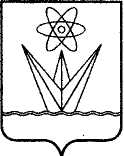 АДМИНИСТРАЦИЯ ЗАКРЫТОГО АДМИНИСТРАТИВНО – ТЕРРИТОРИАЛЬНОГО ОБРАЗОВАНИЯ ГОРОДА ЗЕЛЕНОГОРСКА КРАСНОЯРСКОГО КРАЯП О С Т А Н О В Л Е Н И Е29.12.2017                                        г. Зеленогорск                                       № 345-пВ соответствии со статьей 179 Бюджетного кодекса Российской Федерации, Порядком формирования и реализации муниципальных программ, утвержденным постановлением Администрации ЗАТО г. Зеленогорска от 06.11.2015 № 275-п, руководствуясь Уставом города Зеленогорска,ПОСТАНОВЛЯЮ:1. Внести в постановление Администрации ЗАТО г. Зеленогорска от 12.11.2015 № 288-п «Об утверждении муниципальной программы «Развитие культуры города Зеленогорска» следующие изменения:1.1. В констатирующей части слова «постановление Администрации ЗАТО 
г. Зеленогорска от 28.08.2015 № 215-п «Об утверждении перечня муниципальных программ города Зеленогорска,» исключить.1.2. Приложение к постановлению изложить в редакции согласно приложению к постановлению.2. Настоящее постановление вступает в силу в день, следующий за днем его опубликования в газете «Панорама», и применяется к правоотношениям, возникшим с 01.01.2018.Глава АдминистрацииЗАТО г. Зеленогорска                                                                          А.Я. ЭйдемиллерПАСПОРТмуниципальной программы1. Характеристика текущего состояния соответствующей сферы социально-экономического развития города Зеленогорска,цели, задачи и сроки реализации муниципальной программы  В городе Зеленогорске отрасль «культура» представлена широкой сетью организаций муниципальной формы собственности, призванных обеспечить максимальную доступность культурных благ для населения. Услуги населению оказывают библиотеки, учреждения музейного, культурно-досугового типа, зоопарк. Муниципальные бюджетные учреждения дополнительного образования в области культуры обеспечивают оказание услуг в сфере дополнительного образования.Сеть муниципальных бюджетных учреждений культуры и муниципальных бюджетных учреждений дополнительного образования в области культуры представлена 6 учреждениями.  Важную роль в сохранении культурного наследия играют библиотеки и музеи, являющиеся ключевым звеном в создании единого информационного и культурного пространства города, обеспечивающие населению свободный и оперативный доступ к информации, приобщая к культурным ценностям, практическим и фундаментальным знаниям, сохраняя национальное культурное наследие. Основной объем библиотечных услуг населению города оказывает Муниципальное бюджетное учреждение «Библиотека им. Маяковского». Количество посещений учреждения в расчете на 1000 человек населения в 2016 году составило 4146 человек; среднее число книговыдач библиотечного фонда за тот же период – 11579 экземпляров. Количество новых изданий, поступивших в библиотечные фонды на 1000 человек населения, в 2016 году составило 184,03 экземпляра. Муниципальное бюджетное учреждение «Зеленогорский музейно-выставочный центр» ведет активную просветительскую работу с населением различных возрастных групп. По итогам 2016 года, доля представленных (во всех формах) зрителю музейных предметов в общем количестве музейных предметов основного фонда составила 23,7%. На одного жителя города приходится 0,27  посещений учреждения в год. Организация библиотечного обслуживания населения, комплектование и обеспечение сохранности библиотечных фондов, развитие музейного дела позволят сохранить и эффективно использовать культурное наследие города Зеленогорска, формировать у его жителей потребности в культурных ценностях и ценностных ориентирах. Муниципальным бюджетным учреждением культуры в городе, обеспечивающим досуг населения, условия для развития народного творчества и самодеятельного искусства, социально-культурных инициатив населения, является Муниципальное бюджетное учреждение культуры «Зеленогорский городской дворец культуры» (далее – МБУК «ЗГДК»). Учреждение выполняет не только досуговые функции в Зеленогорске, но и играет важную роль в формировании нравственно-эстетических основ общества, духовных потребностей и ценностных ориентаций его членов. Удельный вес населения, участвующего в платных культурно-досуговых мероприятиях, проводимых муниципальными бюджетными учреждениями культуры в 2016 году составил 156,4% от общей численности жителей города. Число посетителей муниципальных бюджетных учреждений культурно-досугового типа в 2016 году достигло более 188 тысяч человек. В том же периоде на базе муниципальных бюджетных учреждений 
культурно-досугового типа работали клубные формирования по различным направлениям, количество которых на 1000 человек составило 0,85 единиц.Сохранение и развитие народной культуры, улучшение условия для организации досуга и обеспечения жителей города услугами организаций культуры, развитие местного традиционного народного творчества создадут благоприятные условия для всестороннего развития человека, его творческой самореализации. Ежегодно в городе Зеленогорске проводится более 500 стационарных и выездных культурно-массовых мероприятий в формате фестивалей, концертов, конкурсов, смотров и иных зрелищных мероприятий,  позволяющих вовлечь в культурную жизнь города большие группы населения. Более 45 мероприятиям, в том числе проводимым и на открытых площадках города, присвоен городской статус. Сотрудничество с Государственной корпорацией по атомной энергии «Росатом» в реализации на территории города культурно-просветительской программы «Территория культуры Росатома» обеспечивает доступ населения города к профессиональному искусству, мировым культурным ценностям, способствует привлечению в город видных российских деятелей культуры и искусства, коллекций, коллективов, экспертов. В целях обеспечения доступа населения к участию в культурных событиях города Зеленогорска, необходимо объединение усилий всех учреждений культуры по организации и проведению крупных культурных акций и проектов, формированию культурных брендов города Зеленогорска.    В утвержденных федеральных государственных образовательных стандартах общего образования дополнительное образование рассматривается как обязательный компонент обучения. В городе Зеленогорске создана и сохранена уникальная система дополнительного образования, представленная двумя учреждениями – Муниципальное бюджетное учреждение дополнительного образования «Детская музыкальная школа» и Муниципальное бюджетное учреждение дополнительного образования «Детская художественная школа». Сложившаяся система поиска и поддержки детей, одаренных в области культуры, направлена на развитие их творческого потенциала, а также профессиональное самоопределение в сфере музыкального и изобразительного искусства.Доля детей в возрасте 5 – 18 лет, получающих услуги в муниципальных бюджетных учреждениях дополнительного образования в области культуры, в общей численности детей данной возрастной группы города Зеленогорска, в 2016 году составила 10,0%. Доступность дополнительного образования через сохранение действующей сети образовательных организаций дополнительного образования детей в городе Зеленогорске создаст равные возможности для получения современного качественного образования. В целях преодоления сложившихся в сфере культуры города противоречий необходимо сосредоточить усилия на повышении доступности, качества и обеспечения многообразия услуг, сохранить развитие существующей инфраструктуры, внедрение информационных технологий, укрепление кадрового потенциала, формирование положительного образа города, исходя из критериев наиболее полного удовлетворения потребностей населения в сфере культуры.Поставленные цель и задачи муниципальной программы соответствуют социально-экономическим приоритетам развития города Зеленогорска.1.6. Целью муниципальной программы является сохранение условий для развития и реализации культурного и духовного потенциала населения города Зеленогорска в интересах развития территории города.1.7. Реализация муниципальной программы направлена на достижение следующих задач:1.7.1. Сохранение и эффективное использование культурного наследия города Зеленогорска.1.7.2. Сохранение и улучшение условий для организации досуга и обеспечения жителей города услугами организаций культуры, развития местного традиционного народного творчества.1.7.3. Обеспечение доступа населения к участию в культурной жизни города Зеленогорска.1.7.4. Создание в системе дополнительного образования равных возможностей для получения современного качественного образования. 1.7.5. Создание условий для эффективного управления сферой культуры.Решение указанных задач обеспечивается проведением мероприятий, предусмотренных в подпрограммах муниципальной программы.Реализация муниципальной программы позволит расширить доступ населения к культурным ценностям и информации, обеспечит поддержку всех форм творческой самореализации личности, широкое вовлечение граждан в культурную деятельность, создаст условия для дальнейшей модернизации деятельности муниципальных бюджетных учреждений культуры.   Сроки реализации муниципальной программы - с 01.01.2018 по 31.12.2020.2. Перечень целевых показателей и показателей результативности муниципальной программыПеречень целевых показателей и показателей результативности муниципальной программы приведен в приложении № 1 к муниципальной программе.Ресурсное обеспечение муниципальной программыИнформация о распределении планируемых объемов финансирования по подпрограммам муниципальной программы приведена в приложении № 2 к  муниципальной программе.Информация о распределении планируемых объемов финансирования муниципальной программы по источникам финансирования приведена в приложении № 3 к муниципальной программе.Прогноз сводных показателей муниципальных заданий приведен в приложении № 4 к муниципальной программе.4. Механизм реализации отдельных мероприятий муниципальной программы Отдельные мероприятия муниципальной программы отсутствуют.5. Подпрограммы муниципальной программыПодпрограммы муниципальной программы с указанием сроков реализации приведены в приложениях № 5 - 9 к муниципальной программе.Приложение № 1 к муниципальной программе«Развитие культуры  города Зеленогорска»Перечень целевых показателей и показателей результативностимуниципальной программы  «Развитие культуры города Зеленогорска»Приложение № 2 
к муниципальной программе 
«Развитие культуры города Зеленогорска»Информация о распределении планируемых объемов финансирования по подпрограммам, отдельным мероприятиям муниципальной программы «Развитие культуры города Зеленогорска»Приложение №  3
к муниципальной программе
«Развитие культуры города Зеленогорска»Информация о распределении планируемых объемов финансирования
муниципальной программы «Развитие культуры города Зеленогорска» по источникам финансированияПриложение № 4к муниципальной программе
«Развитие культуры города Зеленогорска»Прогноз сводных показателей муниципальных заданиймуниципальной программы «Развитие культуры города Зеленогорска»Приложение №  5к муниципальной  программе «Развитие культуры города Зеленогорска»Паспортподпрограммы 1 муниципальной программы1. Постановка общегородской проблемы и обоснование необходимости разработки подпрограммыСохранение культурного наследия является одним из приоритетных направлений развития культуры, так как свободный доступ к культурным ценностям позволяет человеку становиться духовно-развитой, высоконравственной, творческой личностью. Культурное наследие как способ отношений прошлого с настоящим и будущим (через передачу совокупного духовного опыта человечества новым поколениям) выполняет в современном обществе множество функций, обеспечивая тем самым его устойчивое развитие. Утрата культурных ценностей неизбежно отражается на всех областях жизни нынешнего и будущих поколений, ведет к духовному оскудению общества, разрывам исторической памяти. Библиотеки являются ключевым звеном в создании единого информационного и культурного пространства города, обеспечивая населению свободный и оперативный доступ к информации, приобщая к культурным ценностям, практическим и фундаментальным знаниям, сохраняя национальное культурное наследие.Библиотечное обслуживание жителей города осуществляет Муниципальное бюджетное учреждение «Библиотека им. Маяковского» (далее – МБУ «Библиотека»), в состав которого входит 5 библиотек. Уровень фактической обеспеченности библиотеками в городе в 2016 году составил 100%.В 2016 году совокупный книжный фонд МБУ «Библиотека» насчитывал свыше 421 тысячи единиц хранения или 6,7 экземпляров в расчете на одного жителя города. Одним из приоритетных направлений деятельности МБУ «Библиотека» является развитие информационно-библиотечных услуг на основе современных технологий: увеличение количества автоматизированных рабочих мест для читателей, создание собственной электронной базы данных, предоставление пользователям новых видов библиотечных услуг, в том числе виртуальная справочная служба  и другое. На базе МБУ «Библиотека» создан центр правовой информации. В целях формирования современной информационной и телекоммуникационной инфраструктуры в сфере культуры МБУ «Библиотека» оснащено компьютерной техникой и программным обеспечением. Сводный электронный каталог МБУ «Библиотека» насчитывает более 137 тысяч записей. Каталог доступен в информационно-телекоммуникационной сети «Интернет». Создана площадка свободного доступа и развивается справочно-информационное обслуживание пользователей в режиме он-лайн. Через официальный сайт МБУ «Библиотека» открыт удаленный доступ пользователей к полнотекстовым (оцифрованным) документам из редкого и краеведческого библиотечных фондов, цифровым копиям официальных документов органов местного самоуправления города Зеленогорска. Объем электронной (цифровой) библиотеки МБУ «Библиотека», в том числе находящихся в открытом доступе, составляет более 2170 единиц.Развивается культурно-досуговая и просветительская деятельность МБУ «Библиотека». Учреждение востребовано как многофункциональный культурный центр досуга, где значительное место отводится возрождению традиций семейного досуга, продвижению книги и чтения, популяризации истории и культуры города. Одним из принципов организации библиотечного обслуживания является дифференцированный подход к пользователям. Особое внимание уделяется работе с детьми и молодежью, направленной на формирование и удовлетворение потребностей в интеллектуальном и духовном росте, приобщению их к чтению, к мировой и национальной культуре. Ежегодно число посещений МБУ «Библиотека» детьми составляет более 133 тысяч человек. Детям выдается более 320 тысяч единиц библиотечного фонда в год.С целью обеспечения конституционных прав людей с ограниченными возможностями здоровья на доступ к информации, создания условий для развития их творческого потенциала и повышения качества жизни здание  МБУ «Библиотека» оборудовано пандусом, приобретено специальное оборудование. Так на базе центрального здания учреждения создан центр информации и чтения для инвалидов по зрению «Белое крыло», имеющий прокатный фонд тифлофлэшплееров, что позволяет выдавать «говорящие» книги с криптозащитой на флэш-картах незрячим и слабовидящим читателям на дом.Деятельность МБУ «Библиотека» становится одним из факторов социально-экономического и культурного развития города. Вместе с тем, в развитии библиотечного дела города существует ряд проблем.Материально-техническая база МБУ «Библиотека» не соответствует  возрастающим потребностям населения в качественных библиотечных услугах. Сохраняется потребность в переоснащении компьютерным оборудованием, проведении текущего ремонта, мероприятий по обеспечению безопасности библиотечных фондов и посетителей. Несмотря на принимаемые в городе меры, ситуация с комплектованием фондов МБУ «Библиотека» по-прежнему остается достаточно сложной. В среднем в год на комплектование фонда МБУ «Библиотека» из местного бюджета  выделяется 1 073,0 тысяч рублей. Много лет показатель не меняется. Количество новых изданий, поступивших в библиотечные фонды на 1000 человек  населения, составляет 184 экземпляра, при базовой норме ежегодного пополнения 250 новых изданий на 1000 жителей. Для того, чтобы МБУ «Библиотека» могло эффективно осуществлять свои социальные функции, необходима целенаправленная планомерная работа по комплектованию фондов. В формировании исторической памяти и обеспечении преемственности культурно-исторического развития особое место принадлежит музеям, которые играют все большую роль в духовной жизни общества, в просвещении, образовании и нравственно-эстетическом воспитании людей,  информационных и коммуникативных процессах, утверждении национального самосознания, решении проблемы формирования локальной и региональной идентичности. В настоящее время услуги населению предоставляет Муниципальное бюджетное учреждение «Зеленогорский музейно-выставочный центр» (далее - МБУ «ЗМВЦ»).Формирование выставочной политики, совершенствование форм работы с музейной аудиторией с учетом интересов различных групп населения помогает МБУ «ЗМВЦ» оставаться востребованным учреждением культуры. Ежегодно  МБУ «ЗМВЦ» в среднем посещают более 17 тысяч человек, а число посещений выставок вне музея составляет более 7 тысяч человек. МБУ «ЗМВЦ» активно использует экспериментальные формы музейной деятельности: проведение музейных ночей, участие в общероссийских музейных акциях, организация выставок и встреч в рамках реализации культурно-просветительской программы «Территория культуры Росатома», организация передвижных музейных проектов, активное формирование электронных экспозиций и совершенствование сайта учреждения.Количество предметов основного фонда составляет свыше 20 тысяч единиц хранения. Последнее десятилетие финансирование из средств местного бюджета на пополнение фондов МБУ «ЗМВЦ» отсутствует. Пополнение фондов осуществляется за счет дарителей.В 2016 году восстановлен «Музей под открытым небом», с целью вовлечения в культурную жизнь города иногороднего населения, жителей близлежащих населенных пунктов начата разработка туристических маршрутов города, подготовлен унифицированный туристический паспорт города Зеленогорска. Внедрение комплексных автоматизированных музейных информационных систем способствует развитию информационных технологий в музейной деятельности. Вместе с тем в МБУ «ЗМВЦ» отсутствует четко отлаженная система электронного учета музейных предметов и музейных коллекций, притом, что учет музейных предметов и коллекций является одним из основных направлений фондовой работы в музее. На сегодняшний день число музейных предметов, внесенных в электронный каталог МБУ «ЗМВЦ», и имеющих цифровое изображение составляет более 3900 единиц. Сохраняется потребность в укреплении материально-технической базы МБУ «ЗМВЦ», обеспечении современным оборудованием для хранения и использования музейных фондов, приобретении компьютерной техники, внедрении технологических и организационных инноваций в основную и обеспечивающую деятельность.2. Цель, задачи, этапы, сроки выполненияи показатели результативности подпрограммы2.1. Целью подпрограммы является сохранение и эффективное использование культурного наследия города Зеленогорска.2.2. Для достижения указанной цели необходимо решить следующие задачи:2.2.1. Организация библиотечного обслуживания населения, комплектование и обеспечение сохранности библиотечных фондов.2.2.2. Развитие музейного дела. 2.3. Реализация мероприятий подпрограммы осуществляется на постоянной основе в период с 01.01.2017 по 31.12.2019.В силу решаемых в рамках подпрограммы задач этапы реализации подпрограммы не выделяются.2.4. Основными ожидаемыми результатами подпрограммы являются:- увеличение среднего числа книговыдачи библиотечного фонда библиотеки в расчете на 1000 человек населения до 11 334,47 экземпляров в 2020 году;- увеличение количества посещений библиотеки на 1000 человек населения до 4172 человек в 2020 году;- сохранение доли представленных (во всех формах) зрителю музейных предметов в общем количестве музейных предметов основного фонда на уровне 21,65% в течение 2018 - 2020 годов;- увеличение посещаемости музейных учреждений  до 0,3 посещения на 1 жителя в год.3. Механизм реализации подпрограммы3.1. Главным распорядителем  средств местного бюджета, предусмотренных на реализацию мероприятий подпрограммы, является МКУ «Комитет по делам культуры».3.2. Реализацию мероприятий подпрограммы осуществляют МБУ «Библиотека» и МБУ «ЗМВЦ».3.3. Объем финансирования подпрограммы утверждается в составе местного бюджета г. Зеленогорска на соответствующий финансовый год и плановый период. При этом учитываются ход выполнения подпрограммных мероприятий и возможности местного бюджета.3.4. Финансирование подпрограммы осуществляется путем выделения целевым назначением бюджетных ассигнований в той доле и объемах, в каких они определены системой подпрограммных мероприятий.3.5. В рамках решения задачи «Организация библиотечного обслуживания населения, комплектование и обеспечение сохранности библиотечных фондов» подпрограммы реализуются следующие мероприятия:Комплектование библиотечного фонда МБУ «Библиотека».Обеспечение деятельности (оказание услуг, выполнение работ) МБУ «Библиотека». В рамках решения задачи «Развитие музейного дела»  подпрограммы реализуются следующие мероприятия: 1). Обеспечение деятельности (оказание услуг, выполнение работ) МБУ «ЗМВЦ». 2). Приобретение звукового оборудования МБУ «ЗМВЦ».Управление и контроль реализации подпрограммы Текущий контроль за реализацией подпрограммы осуществляется МКУ «Комитет по делам культуры» посредством ежеквартального мониторинга реализации муниципальной программы в сроки и по форме, установленные Порядком формирования и реализации муниципальных программ, утвержденным постановлением Администрации ЗАТО                    г. Зеленогорска.  МБУ «Библиотека» и МБУ «ЗМВЦ» направляют в МКУ «Комитет по делам культуры»  ежеквартально и по итогам очередного финансового года информацию об исполнении подпрограммы. Отчеты по итогам года должны содержать информацию о достигнутых конечных результатах и значениях целевых показателей, указанных в паспорте подпрограммы.  МКУ «Комитет по делам культуры» осуществляет координацию исполнения подпрограммных мероприятий, определяет промежуточные результаты и производит оценку реализации подпрограммы в целом; ежегодно уточняет показатели по подпрограммным мероприятиям, механизм реализации подпрограммы, состав исполнителей мероприятий подпрограммы.  В соответствии с Порядком формирования и реализации муниципальных программ, утвержденным постановлением Администрации ЗАТО г. Зеленогорска, МКУ «Комитет по делам культуры» формирует отчеты о реализации мероприятий подпрограммы ежеквартально не позднее 1-го числа второго месяца, следующего за отчетным, и ежегодно до 10 февраля года, следующего за отчетным. Контроль за исполнением подпрограммы осуществляется органами государственного и муниципального контроля.  Оценка социально-экономической эффективности подпрограммыОжидаемыми социально-экономическими результатами от реализации подпрограммы являются:- обеспечение прав населения города Зеленогорска на свободный доступ к информации, культурным ценностям;- повышение уровня комплектования библиотечных фондов;- повышение качества и доступности библиотечных и музейных услуг;- расширение разнообразия библиотечных и музейных услуг;- рост востребованности услуг библиотеки и музея у населения города Зеленогорска.6. Система мероприятий подпрограммы Перечень мероприятий подпрограммы приведен в приложении к подпрограмме. Приложение к подпрограмме  «Сохранение культурного наследия города Зеленогорска»Перечень мероприятий  подпрограммы «Сохранение культурного наследия города Зеленогорска» 
с указанием объемов средств на их реализацию и ожидаемых результатовПриложение №  6к муниципальной  программе «Развитие культуры города Зеленогорска»Паспорт подпрограммы 2 муниципальной программы 1. Постановка общегородской проблемы и обоснование необходимости разработки подпрограммы1.1. Культура в современном мире все больше выступает в качестве важной составной части жизни человека и одного из основных факторов прогресса, важнейшим условием которого является обеспечение постоянного роста духовного потенциала общества на основе всестороннего и гармоничного развития всех его членов и наиболее полного раскрытия их творческих возможностей. Повышение духовного и культурного уровня всего общества на основе гуманистических ценностей становится возможным, если  основными дополняющими друг друга элементами культурной политики, воспринимаемыми во взаимном воздействии их результатов, являются доступ населения к культуре и участие в культурной жизни. 1.2. Муниципальным бюджетным учреждением культурно-досугового типа в городе Зеленогорске представлено МБУК «ЗГДК». Уровень фактической обеспеченности населения города клубами и муниципальными бюджетными учреждениями культурно-досугового типа в 2016 году составил более 100% об общей численности населения города.На базе МБУК «ЗГДК» организуются мероприятия, способствующие нравственному и патриотическому воспитанию подрастающего поколения, стабилизации и гармонизации семейных и общественных отношений, профилактике девиантного поведения среди детей и молодежи, что особенно важно, так как в настоящее время социокультурная ситуация характеризуется целым рядом негативных процессов, в первую очередь, утратой населением духовно-нравственных ориентиров.По основным показателям деятельности МБУК «ЗГДК» наблюдается положительная динамика, что объясняется, в том числе, активизацией усилий работников культуры по расширению спектра предоставляемых жителям города  культурных услуг. С 2016 года по 2017 год в муниципальных бюджетных учреждениях культурно-досугового типа работало 53 клубных формирования, в которых занималось более 1,4 тысячи горожан; насчитывалось 19 коллективов, удостоенных звания «народный» и «образцовый», в их числе хоры, ансамбль духовых инструментов, хореографические и фольклорные коллективы, народный театр. В МБУК «ЗГДК» работают клубные формирования для детей до 14 лет включительно с общим числом участников свыше 580 человек, что составляет 40,4% от общего числа участников клубных формирований. Доля детей, привлекаемых к участию в творческих мероприятиях, в общем числе детей города, составляет 8,1 %. Всего участниками краевых, межрегиональных, всероссийских и международных конкурсов стали более 600 участников клубных формирований, из них 201 победителей и призеров в краевых, всероссийских и международных фестивалях и конкурсах. Одной из значимых наград стала победа эстрадно-джазового оркестра «Ритмы времени» в XVI всероссийском конкурсе-фестивале духовых и эстрадно-джазовых оркестров «Новоуральские фанфары – 2016».1.3. В целом для МБУК «ЗГДК» характерны те же системные проблемы, как и для Красноярского края в целом – сохраняющийся дефицит высококвалифицированных кадров, потребность в молодых специалистах, не обеспеченность материально-технической базы необходимыми сценическими костюмами и оборудованием. 1.4. Необходимо сосредоточить усилия на обеспечении равного доступа населения к услугам МБУК «ЗГДК», расширении спектра предложений, увеличении степени вовлеченности различных социальных групп в деятельность клубных формирований, повышении их просветительской деятельности, обеспечении квалифицированными кадрами, улучшении материально-технической базы. 1.5. В городе функционирует Муниципальное бюджетное учреждение «Природный зоологический парк» (далее – МБУ «Зоопарк»), в котором представлено 352 представителя диких и домашних животных, птиц. МБУ «Зоопарк» располагается в зоне естественного лесного массива и развивает свою деятельность в сторону формирования рекреационного пространства, привлекательного места отдыха для горожан, в первую очередь, семей с детьми. Ежегодно МБУ «Зоопарк» посещают более 18 тысяч человек. В 2016 году на территории МБУ «Зоопарк» начали реализовываться новые формы обслуживания: в летний период времени открыт контактный зоопарк по открытым небом; в зимний период начал функционировать контактный зоопарк в помещении; в раннее закрытом для посещении здании экологического музея открыт для показа «Птичник». Эти формы позволили учреждению перейти на обеспечение дохода в течение всего года. Ранее  платная деятельность в учреждении осуществлялась лишь  в течение теплого времени года.Основная проблема учреждения – отсутствие условий для расширения деятельности по причине плохого эксплуатационно-технического состояния части объектов. 2. Цель, задачи, этапы, сроки выполненияи показатели результативности подпрограммы2.1. Целью подпрограммы является сохранение и улучшение условий для организации досуга и обеспечения жителей города услугами организаций культуры, развития местного традиционного народного творчества.2.2. Для достижения указанной цели необходимо решить задачу по сохранению и развитию традиционной народной культуры.2.3. Реализация мероприятий подпрограммы осуществляется на постоянной основе в период с 01.01.2018 по 31.12.2020.В силу решаемой в рамках подпрограммы задачи этапы реализации подпрограммы не выделяются.2.4. Основными ожидаемыми результатами подпрограммы являются:- сохранение количества посетителей МБУК «ЗГДК» на 1000 человек населения на уровне не менее 2730 человек в течение 2018 - 2020 годов; - сохранение количества клубных формирований МБУК «ЗГДК» на 1000 человек населения на уровне не менее 0,83 единицы в течение 2018 – 2020 годов;- сохранение числа участников клубных формирований МБУК «ЗГДК» на 1000 человек населения на уровне не менее 23,25 человека в течение 2018 – 2020 годов;- сохранение числа участников клубных формирований МБУК «ЗГДК» для детей в возрасте до 14 лет включительно на уровне 607 человек в течение 2018 - 2020 годов;- увеличение численности посетителей МБУ «Зоопарк» на платной основе до 20 000 человек в 2020 году.Механизм реализации подпрограммыГлавным распорядителем средств местного бюджета, предусмотренных на реализацию мероприятий подпрограммы, является МКУ «Комитет по делам культуры».Реализацию мероприятий подпрограммы осуществляют МБУК «ЗГДК» и МБУ «Зоопарк».Объем финансирования подпрограммы утверждается в составе местного бюджета г. Зеленогорска на соответствующий финансовый год и плановый период. При этом учитываются ход выполнения подпрограммных мероприятий и возможности местного бюджета.Финансирование подпрограммы осуществляется путем выделения целевым назначением бюджетных ассигнований в той доле и объемах, в каких они определены системой подпрограммных мероприятий.В рамках решения задачи подпрограммы реализуются следующие мероприятия:Обеспечение деятельности (оказание услуг, выполнение работ) МБУК «ЗГДК».Приобретение звукового оборудования МБУК «ЗГДК».Обеспечение деятельности (оказание услуг, выполнение работ) МБУ «Зоопарк».Проведение текущего ремонта зданий и сооружений муниципальных бюджетных учреждений культуры.Управление и контроль реализации подпрограммы4.1. Текущий контроль за реализацией подпрограммы осуществляется МКУ «Комитет по делам культуры» посредством ежеквартального мониторинга реализации программы в сроки и по форме, установленные Порядком формирования и реализации муниципальных программ, утвержденным постановлением Администрации ЗАТО г. Зеленогорска. 4.2. МУК «ЗГДК» и МБУ «Зоопарк»  направляют в МКУ «Комитет по делам культуры» ежеквартально и по итогам очередного финансового года информацию об исполнении подпрограммы.4.3. Отчеты по итогам года должны содержать информацию о достигнутых конечных результатах и значениях целевых показателей, указанных в паспорте подпрограммы. 4.4. МКУ «Комитет по делам культуры» осуществляет координацию исполнения подпрограммных мероприятий, определяет промежуточные результаты и производит оценку реализации подпрограммы в целом; ежегодно уточняет показатели по подпрограммным мероприятиям, механизм реализации подпрограммы, состав исполнителей мероприятий подпрограммы. 4.4. В соответствии с Порядком формирования и реализации муниципальных программ, утвержденным постановлением Администрации ЗАТО г. Зеленогорска, МКУ «Комитет по делам культуры» формирует отчеты о реализации мероприятий подпрограммы ежеквартально не позднее 1-го числа второго месяца, следующего за отчетным, и ежегодно до 10 февраля года, следующего за отчетным.4.5. Контроль за исполнением подпрограммы осуществляется органами государственного и муниципального контроля.  5. Оценка социально-экономической эффективности подпрограммы- Ожидаемыми социально-экономическими результатами от реализации подпрограммы являются:- сохранение традиционной народной культуры;  - повышение качества и доступности для населения культурно-досуговых услуг;- рост вовлеченности всех групп населения в активную творческую деятельность.6. Система мероприятий подпрограммы Перечень мероприятий подпрограммы приведен в приложении к подпрограмме.  Приложение к подпрограмме «Поддержка народного творчества»Перечень мероприятий  подпрограммы «Поддержка народного творчества» с указанием объемов средств на их реализацию и ожидаемых результатовПриложение №  7к муниципальной  программе«Развитие культуры города Зеленогорска»Паспорт подпрограммы 3 муниципальной программы1.  Постановка общегородской проблемыи обоснование необходимости разработки подпрограммы Ежегодно в городе Зеленогорске проводится ряд крупных культурных массовых мероприятий, позволяющих вовлечь в культурную жизнь большие группы населения, в том числе мероприятия, связанные с празднованием государственных праздников, дней воинской славы и памятных дат. В течение ряда лет в городе реализуются: открытый городской патриотический фестиваль, детско-юношеский вокальный конкурс «Зеленая звезда», ретро-площадки, городской молодежный литературный бал и многие другие мероприятия. В целом в 2016 году проведено 3569 мероприятий, участниками которых стали 265,7 тыс. человек, в том числе 65 городских культурно-массовых мероприятий в формате праздников, фестивалей, встреч, концертов. В их  числе:торжественные мероприятия, посвященные празднованию Победы в Великой Отечественной войне; традиционные для города парад Победы и праздничный концерт в 2016 году дополнились организацией импровизированного молодежного военно-полевого лагеря; городской творческий проект «Арт-сквер»; городской сквер стал особым культурным пространством, в котором любой желающий смог стать зрителем на концертах зеленогорских музыкантов и исполнителей, обсудить прочитанную книгу, познакомиться с культурой и обычаями народов России, понаблюдать за пленэром юных художников, нарисовать свою собственную картину, принять участие в танцевальных хороводах музыки различных эпох и послушать в живую классическую музыку; социокультурный проект «Праздник нашего двора»; в течение четырех недель праздники прошли в 15 дворах многоквартирных домов; краевой социокультурный проект «Енисейский Экспресс»; знаковое событие года, определившее город маршрутной точкой остановки краевого проекта; в течение одного дня прошли выставки, творческие встречи, концерты и лекции с привлечением специалистов краевых профильных министерств социальной сферы. В 2016 году удельный вес населения, участвующего в платных культурно-досуговых мероприятиях, проводимых муниципальными бюджетными учреждениями культуры, составил 156,4%. Более 45 мероприятиям, проводимым муниципальными бюджетными учреждениями культуры города Зеленогорска, присвоен городской статус. Сотрудничество с Государственной корпорацией по атомной энергии «Росатом» в реализации на территории города художественно-просветительской программы «Новое передвижничество»  и культурно-просветительской программы «Территория культуры Росатома» обеспечивает доступ населения города к профессиональному искусству, мировым культурным ценностям, способствует привлечению в город видных российских деятелей культуры и искусства, коллекций, коллективов, экспертов. Формированию неповторимого образа культуры города Зеленогорска будет способствовать разработка и реализация культурных брендовых мероприятий. 2. Цель, задачи, этапы, сроки выполнения и показатели результативности подпрограммы2.1. Целью подпрограммы является обеспечение доступа населения к участию в культурной жизни города Зеленогорска.2.2. Для достижения указанной цели необходимо решить задачу по организации и проведению культурных мероприятий города Зеленогорска.2.3. Реализация мероприятий подпрограммы осуществляется на постоянной основе в период с 01.01.2018 по 31.12.2020.В силу решаемой в рамках подпрограммы задачи этапы реализации подпрограммы не выделяются.2.4. Основным ожидаемым результатом подпрограммы является увеличение численности участников культурно-досуговых мероприятий (по сравнению с предыдущим годом) до 0,10% в 2020 году.Механизм реализации подпрограммыГлавным распорядителем средств местного бюджета, предусмотренных на реализацию мероприятий подпрограммы, является МКУ «Комитет по делам культуры».Реализацию мероприятий подпрограммы осуществляют МКУ «Комитет по делам культуры» и МБУК «ЗГДК».Объем финансирования подпрограммы утверждается в составе местного бюджета г. Зеленогорска на соответствующий финансовый год и плановый период. При этом учитываются ход выполнения подпрограммных мероприятий и возможности местного бюджета.Финансирование подпрограммы осуществляется путем выделения целевым назначением бюджетных ассигнований в той доле и объемах, в каких они определены системой подпрограммных мероприятий. В рамках решения задачи подпрограммы реализуются следующие мероприятия:Организация и проведение культурно-массовых мероприятий.Организация мероприятий, посвященных Победе в Великой Отечественной войне 1941 – 1945 годов.Организация мероприятий, направленных на преодоление распространения наркомании, пьянства и алкоголизма.Управление и контроль реализации подпрограммы4.1. Текущий контроль за реализацией подпрограммы осуществляется МКУ «Комитет по делам культуры» посредством ежеквартального мониторинга реализации муниципальной программы в сроки и по форме, установленные Порядком формирования и реализации муниципальных программ, утвержденным постановлением Администрации ЗАТО                    г. Зеленогорска. 4.2. МБУК «ЗГДК» направляют в МКУ «Комитет по делам культуры» ежеквартально и по итогам очередного финансового года информацию об исполнении подпрограммы.4.3. Отчеты по итогам года должны содержать информацию о достигнутых конечных результатах и значениях целевых показателей, указанных в паспорте подпрограммы. 4.4. МКУ «Комитет по делам культуры» осуществляет координацию исполнения подпрограммных мероприятий, определяет промежуточные результаты и производит оценку реализации подпрограммы в целом; ежегодно уточняет показатели по подпрограммным мероприятиям, механизм реализации подпрограммы, состав исполнителей мероприятий подпрограммы. 4.5. В соответствии с Порядком формирования и реализации муниципальных программ, утвержденным постановлением Администрации ЗАТО г. Зеленогорска, МКУ «Комитет по делам культуры» формирует отчеты о реализации мероприятий подпрограммы ежеквартально не позднее 1-го числа второго месяца, следующего за отчетным, и ежегодно до 10 февраля года, следующего за отчетным. 4.6. Контроль за  исполнением подпрограммы осуществляется органами государственного и муниципального контроля.  Оценка социально-экономической эффективности подпрограммыОжидаемыми социально-экономическими результатами от реализации подпрограммы являются:- рост вовлеченности всех групп населения в активную творческую деятельность;- Повышение уровня проведения культурных мероприятий.Система мероприятий подпрограммы Перечень мероприятий подпрограммы приведен в приложении к подпрограмме.  Приложение
к подпрограмме  «Организация событий культурной жизни города Зеленогорска»Перечень мероприятий подпрограммы «Организация событий культурной жизни города Зеленогорска»
с указанием объемов средств на их реализацию и ожидаемые результатыПриложение №  8к муниципальной программе «Развитие культуры города Зеленогорска»Паспорт подпрограммы 4 муниципальной программы1. Постановка общегородской проблемы и обоснование необходимости разработки подпрограммыОбеспечение прав граждан на образование, восполнение и развитие кадрового ресурса сферы культуры при соблюдении принципа непрерывности художественного образования является одним из приоритетных направлений культурной политики города Зеленогорска. Дополнительное образование должно реализоваться как повышение стартовых возможностей и жизненных шансов подрастающего поколения, проживающего на территории города. А это требует иного содержания программ дополнительного образования, укрепления и модернизации муниципальных бюджетных учреждений дополнительного образования в сфере культуры.С целью развития системы дополнительного образования необходимо создать условия для сохранения  инфраструктуры и укрепления материально-технической базы муниципальных бюджетных учреждений дополнительного образования, для формирования и реализации современного содержания дополнительного образования в сфере культуры, обеспечения его высокого качества и дифференцированного характера при массовой доступности. Дополнительное образование в сфере культуры города представляет собой систему творческого развития детей.В 2016/2017 учебном году сеть муниципальных бюджетных учреждений дополнительного образования в области культуры города Зеленогорска (далее – учреждения дополнительного образования) представлена двумя организациями: Муниципальное бюджетное учреждение дополнительного образования «Детская музыкальная школа» (далее – МБУ ДО ДМШ) и Муниципальное бюджетное учреждение дополнительного образования «Детская художественная школа» (далее - МБУ ДО ДХШ). Ежегодно победителями творческих конкурсов краевого, регионального, всероссийского уровней становятся более 45% участников из числа обучающихся учреждений дополнительного образования.  Доводимость до выпуска (процентное соотношение числа обучающихся, принятых на первый год обучения по программе в соответствующий год приема, к числу выпускников 2016/2017 учебного года), в учреждениях дополнительного образования в среднем составила 81,6% (МБУ ДО ДМШ – 75,9%, МБУ ДО ДХШ – 87,3%). В 2016/2017 учебном году более 13,8% обучающихся от общего количества выпускников учреждений дополнительного образования продолжили обучение в профессиональных учебных заведениях среднего профессионального и высшего образования.Ежегодно проводится конкурсный отбор педагогов муниципальных бюджетных образовательных учреждений, осуществляющих работу с одаренными детьми. В 2016 году 5 преподавателей учреждений дополнительного образования получили денежные премии за высокие результаты в работе с одаренными детьми.Вместе с тем, решение задачи по обеспечению доступности дополнительного образования затруднено рядом обстоятельств, прежде всего кадровой проблемой, связанной с оттоком квалифицированных работников, имеющих базовую подготовку.Несмотря на средства, направляемые на укрепление материально-технической базы учреждений дополнительного образования, сохраняется потребность в приобретении музыкальных инструментов, специального оборудования.2. Цель, задачи, этапы, сроки выполнения и показатели результативности подпрограммы2.1. Целью подпрограммы  является создание в системе дополнительного образования равных возможностей для получения современного качественного образования.2.2. Для достижения указанной цели необходимо решить задачу по обеспечению доступности  дополнительного образования.2.3. Реализация мероприятий подпрограммы осуществляется на постоянной основе в период с 01.01.2018 по 31.12.2020.В силу решаемой в рамках подпрограммы задачи этапы реализации подпрограммы не выделяются.Основными ожидаемыми результатами подпрограммы являются:- сохранение доли детей в возрасте 5–18 лет, получающих услуги по дополнительному образованию в учреждениях дополнительного образования, в общей численности детей города данной возрастной группы, на уровне не менее 9,16% в течение 2018 – 2020 годов;- увеличение количества детей учреждений дополнительного образования, привлеченных к участию в творческих мероприятиях, направленных на выявление и поддержку юных талантов до 2,7 тысяч человек в 2020 году.Механизм реализации подпрограммы Главным распорядителем средств местного бюджета, предусмотренных на реализацию мероприятий подпрограммы, является МКУ «Комитет по делам культуры». Реализацию мероприятий подпрограммы осуществляют МКУ «Комитет по делам культуры», МБУ ДО ДМШ и МБУ ДО ДХШ. Объем финансирования подпрограммы утверждается в составе местного бюджета г. Зеленогорска на соответствующий финансовый год и плановый период. При этом учитываются ход выполнения подпрограммных мероприятий и возможности местного бюджета. Финансирование подпрограммы осуществляется путем выделения целевым назначением бюджетных ассигнований в той доле и объемах, в каких они определены системой подпрограммных мероприятий. В рамках решения задачи подпрограммы реализуются следующие  мероприятия:Обеспечение деятельности (оказание услуг, выполнение работ) учреждений дополнительного образования.Проведение текущих ремонтов зданий и сооружений учреждений дополнительного образования.Награждение премиями педагогических работников муниципальных бюджетных образовательных учреждений за высокие  результаты работы  с одаренными детьми.Управление и контроль реализации подпрограммыТекущий контроль за  реализацией подпрограммы осуществляется МКУ «Комитет по делам культуры» посредством ежеквартального мониторинга реализации муниципальной программы в сроки и по форме, установленные Порядком формирования и реализации муниципальных программ, утвержденным постановлением Администрации ЗАТО                   г. Зеленогорска.МБУ ДО ДМШ и МБУ ДО ДХШ направляют в МКУ «Комитет по делам культуры»  ежеквартально и по итогам очередного финансового года информацию об исполнении подпрограммы. Отчеты по итогам года должны содержать информацию о достигнутых конечных результатах и значениях целевых показателей, указанных в паспорте подпрограммы.  МКУ «Комитет по делам культуры» осуществляет координацию исполнения подпрограммных мероприятий, определяет промежуточные результаты и производит оценку реализации подпрограммы в целом; ежегодно уточняет показатели по подпрограммным мероприятиям, механизм реализации подпрограммы, состав исполнителей мероприятий подпрограммы.  В соответствии с Порядком формирования и реализации муниципальных программ, утвержденным постановлением Администрации ЗАТО г. Зеленогорска, МКУ «Комитет по делам культуры» формирует отчеты о реализации мероприятий подпрограммы ежеквартально не позднее 1-го числа второго месяца, следующего за отчетным, и ежегодно до 10 февраля года, следующего за отчетным. Контроль за исполнением подпрограммы осуществляется органами государственного и муниципального контроля.  5. Оценка социально-экономической эффективности подпрограммыОжидаемыми социально-экономическими результатами от реализации подпрограммы являются:- повышение качества услуг дополнительного образования в сфере культуры; - создание условий и стимулирование педагогов муниципальных бюджетных  образовательных учреждений, осуществляющих работу с одаренными детьми.6. Система мероприятий подпрограммы Перечень мероприятий подпрограммы приведен в приложении к подпрограмме.  Приложение к подпрограмме  «Развитие системы дополнительного образования в сфере культуры»Перечень мероприятий подпрограммы «Развитие системы дополнительного образования в сфере культуры»
с указанием объем средств на их реализацию и ожидаемые результатыПриложение №  9к муниципальной  программе«Развитие культуры города Зеленогорска»Паспорт подпрограммы 5 муниципальной программы1. Постановка общегородской проблемы и обоснование необходимости разработки подпрограммы МКУ «Комитет по делам культуры» является некоммерческой организацией, созданной  для оказания муниципальных услуг, выполнения работ и (или) исполнения муниципальных функций в целях реализации предусмотренных законодательством Российской Федерации полномочий органов местного самоуправления по созданию условий для массового отдыха жителей города, организации досуга и обеспечению жителей муниципального образования г. Зеленогорск услугами организаций культуры, а также для реализации переданных муниципальному образованию государственных полномочий в сфере культуры.МКУ «Комитет по делам культуры» является главным распорядителем средств местного бюджета в отношении следующих муниципальных учреждений: 6 муниципальных бюджетных учреждений культуры, 2 муниципальных казенных учреждений. МКУ «Централизованная бухгалтерия» является некоммерческой организацией, созданной для исполнения муниципальных функций в целях обеспечения реализации предусмотренных законодательством Российской Федерации полномочий органов местного самоуправления городского округа по обеспечению бухгалтерского, правового и кадрового обслуживания муниципальных бюджетных учреждений культуры, дополнительного образования и иных муниципальных учреждений, находящихся в ведении МКУ «Комитет по делам культуры», на основании заключенных с ними договоров. МКУ «ЦХЭО» является некоммерческой организацией, созданной для исполнения муниципальных функций в целях обеспечения реализации предусмотренных законодательством Российской Федерации полномочий органов местного самоуправления городского округа по обеспечению содержания зданий, строений и сооружений муниципальных бюджетных учреждений культуры, дополнительного образования и иных муниципальных учреждений, находящихся в ведении МКУ «Комитет по делам культуры», на основании заключенных с ними договоров.2. Цель, задачи, этапы, сроки выполнения и показатели результативности подпрограммы 2.1. Целью подпрограммы является создание условий для эффективного управления сферой культуры.  2.2. Для достижения указанной цели необходимо решить следующие задачи:2.2.1. Организации деятельности МКУ «Комитет по делам культуры», направленной на эффективное управление сферой культуры города Зеленогорска.2.2.2. Обеспечение деятельности МКУ «Централизованная бухгалтерия», созданного для исполнения муниципальных функций в целях обеспечения реализации предусмотренных законодательством Российской Федерации полномочий органов местного самоуправления городского округа по обеспечению бухгалтерского, правового и кадрового обслуживания муниципальных бюджетных учреждений культуры, дополнительного образования и иных муниципальных учреждений, находящихся в ведении МКУ «Комитет по делам культуры».2.2.3.Обеспечение деятельности МКУ «ЦХЭО», созданного для исполнения муниципальных функций в целях обеспечения реализации предусмотренных законодательством Российской Федерации полномочий органов местного самоуправления городского округа по обеспечению содержания зданий, строений и сооружений муниципальных бюджетных учреждений культуры, дополнительного образования и иных муниципальных учреждений, находящихся в ведении МКУ «Комитет по делам культуры».2.3. Реализация мероприятий подпрограммы осуществляется на постоянной основе в период с 01.01.2018 по 31.12.2020.В силу решаемой в рамках подпрограммы задачи этапы реализации подпрограммы не выделяются. Основными ожидаемыми результатами подпрограммы в течение 2018 – 2020 годов являются:- доля учреждений культуры, находящихся в ведении МКУ «Комитет по делам культуры», выполнивших муниципальное задание на итоговую оценку «выполнено» и «в целом выполнено»;- количество заключенных договоров, подготовленных и сопровождаемых МКУ «Централизованная бухгалтерия» и МКУ «ЦХЭО».3.  Механизм реализации подпрограммы3.1. Главным распорядителем средств местного бюджета, предусмотренных на реализацию мероприятий подпрограммы, является МКУ «Комитет по делам культуры».3.2. Реализацию мероприятий подпрограммы осуществляют: МКУ «Комитет по делам культуры», МКУ «Централизованная бухгалтерия» и МКУ «ЦХЭО».3.3. Объем финансирования подпрограммы утверждается в составе местного бюджета г. Зеленогорска на соответствующий финансовый год и плановый период. При этом учитываются ход выполнения подпрограммных мероприятий и возможности местного бюджета.3.4.Финансирование подпрограммы осуществляется путем выделения целевым назначением бюджетных ассигнований в той доле и объемах, в каких они определены системой подпрограммных мероприятий.3.5. В рамках решения задачи подпрограммы реализуется следующие мероприятия: 3.5.1. Обеспечение деятельности МКУ «Комитет по делам культуры». 3.5.2. Обеспечение деятельности МКУ «Централизованная бухгалтерия».3.5.3. Обеспечение деятельности МКУ «ЦХЭО».4.  Управление и контроль реализации подпрограммы4.1. Текущий контроль за ходом реализации подпрограммы осуществляется МКУ «Комитет по делам культуры» посредством ежеквартального мониторинга реализации муниципальной программы в сроки и по форме, установленные Порядком формирования и реализации муниципальных программ, утвержденным постановлением Администрации ЗАТО г. Зеленогорска.4.2. МКУ «Централизованная бухгалтерия» и МКУ «ЦХЭО»  направляют в МКУ «Комитет по делам культуры» ежеквартально и по итогам очередного финансового года информацию об исполнении подпрограммы. Отчеты по итогам года должны содержать информацию о достигнутых конечных результатах и значениях показателей результативности, указанных в паспорте подпрограммы.4.3. МКУ «Комитет по делам культуры», МКУ «Централизованная бухгалтерия» обеспечивают эффективность реализации подпрограммы, достижение конечных результатов, целевое и эффективное использование финансовых средств, выделяемых на выполнение мероприятий подпрограммы.4.4. В соответствии с Порядком формирования и реализации муниципальных программ, утвержденным постановлением Администрации ЗАТО г. Зеленогорска, МКУ «Комитет по делам культуры» формирует отчеты о реализации мероприятий подпрограммы ежеквартально не позднее 1-го числа второго месяца, следующего за отчетным, и ежегодно до 10 февраля года, следующего за отчетным.4.5. Контроль за исполнением подпрограммы осуществляется органами государственного и муниципального контроля.  5.  Оценка социально-экономической эффективности подпрограммыОжидаемыми социально-экономическими результатами от реализации подпрограммы являются:- повышение качества и доступности муниципальных услуг, оказываемых муниципальными бюджетными учреждениями культуры и образовательными организациями в области культуры;- повышение эффективности управления сферой культуры, расходования бюджетных средств, внедрение современных подходов к бюджетному планированию;- создание эффективной системы управления реализацией муниципальной программы;- обеспечение бухгалтерского, правового и кадрового обслуживания 8  муниципальных учреждений, находящихся в ведении МКУ «Комитет по делам культуры»;- обеспечение содержания 17 зданий, строений и сооружений муниципальных учреждений, находящихся в ведении МКУ «Комитет по делам культуры».6. Система мероприятий подпрограммы Перечень мероприятий подпрограммы приведен в приложении к подпрограмме.  Приложение  
к подпрограмме 5 «Обеспечение условий реализации программыи прочие мероприятия в области культуры»Перечень мероприятий  подпрограммы «Обеспечение условий реализации программы и прочие мероприятия в сфере культуры» с указанием объемов средств на их реализацию и ожидаемых результатовО внесении изменений в постановление Администрации ЗАТО г. Зеленогорска от 12.11.2015 № 288-п «Об утверждении муниципальной программы  «Развитие культуры города Зеленогорска» Приложение к постановлениюАдминистрации ЗАТО г. Зеленогорскаот 29.12.2017 № 345-пПриложениек постановлению АдминистрацииЗАТО г. Зеленогорска от 12.11.2015 № 288-п1.Наименование муниципальной программыРазвитие культуры  города Зеленогорска  (далее – муниципальная программа)2.Основание для разработки муниципальной программыПеречень муниципальных программ города Зеленогорска, утвержденный постановлением Администрации ЗАТО г. Зеленогорска от 11.08.2017 № 183-п3.Ответственный исполнитель муниципальной программыМуниципальное казенное учреждение «Комитет по делам культуры и молодежной политики города Зеленогорска» (далее – МКУ «Комитет по делам культуры»)4.Соисполнители муниципальной программы  Отсутствуют5. Перечень подпрограмм и отдельных мероприятий муниципальной программы1. Подпрограмма 1 «Сохранение культурного наследия города Зеленогорска» (далее – подпрограмма 1). 2. Подпрограмма 2 «Поддержка народного творчества» (далее – подпрограмма 2).3. Подпрограмма 3 «Организация событий культурной жизни города Зеленогорска» (далее – подпрограмма 3).4. Подпрограмма 4 «Развитие системы дополнительного образования в сфере культуры» (далее – подпрограмма 4).5. Подпрограмма 5 «Обеспечение условий реализации программы и прочие мероприятия в сфере культуры» (далее – подпрограмма 5).Отдельные мероприятия муниципальной программы отсутствуют.6. Цели муниципальной программыСохранение условий для развития и реализации культурного и духовного потенциала населения города Зеленогорска в интересах развития территории города7.Задачи муниципальной программы 1. Сохранение и эффективное использование культурного наследия города Зеленогорска.2. Сохранение и улучшение условий для организации досуга и обеспечения жителей города услугами организаций культуры, развития местного традиционного народного творчества.3. Обеспечение доступа населения к участию в культурной жизни города Зеленогорска.4. Создание в системе дополнительного образования равных возможностей для получения современного качественного образования. 5. Создание условий для устойчивого развития культуры в городе Зеленогорске.8.Этапы и сроки реализации муниципальной программы01.01.2018 – 31.12.20209.Перечень целевых показателей и показателей результативности муниципальной программыПриведен в приложении № 1к муниципальной программе10.Ресурсное обеспечение муниципальной программыОбщий объем бюджетных ассигнований на реализацию муниципальной программы составляет 569 810,10 тыс. рублей, в том числе по годам:2018 год – 190 236,70 тыс. рублей;2019 год – 189 786,70 тыс. рублей;2020 год – 189 786,70 тыс. рублей;из них:- за счет средств местного бюджета 569 810,10 тыс. рублей, в том числе по годам:2018 год – 190 236,70 тыс. рублей;2019 год – 189 786,70 тыс. рублей;2020 год – 189 786,70 тыс. рублей.№ п/пНаименование цели, задач, целевых показателей, показателей результативностиЕдиница измеренияИсточник информации2016 год2017 год2018 год2019 год2020 год1.Цель: Сохранение условий для развития культурного и духовного потенциала населения города Зеленогорска и его реализации в интересах развития территории городаЦель: Сохранение условий для развития культурного и духовного потенциала населения города Зеленогорска и его реализации в интересах развития территории городаЦель: Сохранение условий для развития культурного и духовного потенциала населения города Зеленогорска и его реализации в интересах развития территории городаЦель: Сохранение условий для развития культурного и духовного потенциала населения города Зеленогорска и его реализации в интересах развития территории городаЦель: Сохранение условий для развития культурного и духовного потенциала населения города Зеленогорска и его реализации в интересах развития территории городаЦель: Сохранение условий для развития культурного и духовного потенциала населения города Зеленогорска и его реализации в интересах развития территории городаЦель: Сохранение условий для развития культурного и духовного потенциала населения города Зеленогорска и его реализации в интересах развития территории городаЦель: Сохранение условий для развития культурного и духовного потенциала населения города Зеленогорска и его реализации в интересах развития территории города1.1.Целевой показатель 1:Удельный вес населения, участвующего в платных культурно-досуговых мероприятиях, проводимых муниципальными бюджетными учреждениями культуры  процентОтраслевая статистическая отчетность (форма № 7-НК   «Сведения об учреждении культурно-досугового типа»; № 8-НК «Сведения о деятельности музея»;№ 14-НК «Сведения о деятельности зоопарка (зоосада)»)156,4154,00155,00155,00155,001.2.Целевой показатель 2:Доля выпускников Муниципального бюджетного учреждения дополнительного образования «Детская музыкальная школа», Муниципального бюджетного учреждения дополнительного образования «Детская художественная школа», продолживших обучение в профессиональных учебных заведениях среднего и высшего профессионального образования процентРасчетный показатель на основе ведомственной отчетности 17,8213,815,615,615,61.3.Целевой показатель 3: Количество новых изданий, поступивших в библиотечные фонды на  1000  человек населенияединицаРасчетный показатель на основе ведомственной отчетности 184,03186,00186,60187,00187,202.Задача 1: Сохранение и эффективное использование культурного наследия города ЗеленогорскаЗадача 1: Сохранение и эффективное использование культурного наследия города ЗеленогорскаЗадача 1: Сохранение и эффективное использование культурного наследия города ЗеленогорскаЗадача 1: Сохранение и эффективное использование культурного наследия города ЗеленогорскаЗадача 1: Сохранение и эффективное использование культурного наследия города ЗеленогорскаЗадача 1: Сохранение и эффективное использование культурного наследия города ЗеленогорскаЗадача 1: Сохранение и эффективное использование культурного наследия города ЗеленогорскаЗадача 1: Сохранение и эффективное использование культурного наследия города Зеленогорска2.1.Подпрограмма 1 «Сохранение культурного наследия  города Зеленогорска»Подпрограмма 1 «Сохранение культурного наследия  города Зеленогорска»Подпрограмма 1 «Сохранение культурного наследия  города Зеленогорска»Подпрограмма 1 «Сохранение культурного наследия  города Зеленогорска»Подпрограмма 1 «Сохранение культурного наследия  города Зеленогорска»Подпрограмма 1 «Сохранение культурного наследия  города Зеленогорска»Подпрограмма 1 «Сохранение культурного наследия  города Зеленогорска»Подпрограмма 1 «Сохранение культурного наследия  города Зеленогорска»2.1.1.Показатель  результативности 1:                                  Среднее число  книговыдач библиотечного фонда библиотеки в расчете на 1000 человек населенияединицаРасчетный показатель на основе статистической  отчетности  (форма № 6-НК «Сведения об общедоступной (публичной) библиотеке»)11579,0811195,7811240,7711264,6911334,472.1.2.Показатель  результативности 2: Количество посещений  библиотеки на 1000 человек населения  человекРасчетный показатель на основе статистической  отчетности  (форма № 6-НК «Сведения об общедоступной (публичной) библиотеке»)4 14641564158416641722.1.3.Показатель  результативности 3:Доля представленных (во всех формах) зрителю музейных предметов в общем количестве музейных предметов основного фонда процентРасчетный показатель на основе статистической  отчетности  (форма № 8-НК «Сведения о деятельности музея»)  23,721,6521,6521,6521,652.1.4.Показатель  результативности 4:Увеличение посещаемости музейных учрежденийпосещение на 1 жителя в годРасчетный показатель на основе статистической отчетности (форма   № 8-НК «Сведения о деятельности музея»)0,270,250,270,270,273.Задача 2: Сохранение и улучшение условий для организации досуга и обеспечения жителей города услугами организаций культуры, развития местного традиционного народного творчестваЗадача 2: Сохранение и улучшение условий для организации досуга и обеспечения жителей города услугами организаций культуры, развития местного традиционного народного творчестваЗадача 2: Сохранение и улучшение условий для организации досуга и обеспечения жителей города услугами организаций культуры, развития местного традиционного народного творчестваЗадача 2: Сохранение и улучшение условий для организации досуга и обеспечения жителей города услугами организаций культуры, развития местного традиционного народного творчестваЗадача 2: Сохранение и улучшение условий для организации досуга и обеспечения жителей города услугами организаций культуры, развития местного традиционного народного творчестваЗадача 2: Сохранение и улучшение условий для организации досуга и обеспечения жителей города услугами организаций культуры, развития местного традиционного народного творчестваЗадача 2: Сохранение и улучшение условий для организации досуга и обеспечения жителей города услугами организаций культуры, развития местного традиционного народного творчестваЗадача 2: Сохранение и улучшение условий для организации досуга и обеспечения жителей города услугами организаций культуры, развития местного традиционного народного творчества3.1.Подпрограмма 2 «Поддержка народного творчества» Подпрограмма 2 «Поддержка народного творчества» Подпрограмма 2 «Поддержка народного творчества» Подпрограмма 2 «Поддержка народного творчества» Подпрограмма 2 «Поддержка народного творчества» Подпрограмма 2 «Поддержка народного творчества» Подпрограмма 2 «Поддержка народного творчества» Подпрограмма 2 «Поддержка народного творчества» 3.1.1.Показатель результативности 1:                                   Количество  посетителей муниципального бюджетного учреждения культурно-досугового типа  на 1000 человек населениячеловекРасчетный показатель на основе статистической  отчетности  (форма № 7-НК «Сведения об учреждении культурно-досугового типа»)300627262730273027303.1.2.Показатель  результативности 2:                                   Количество  клубных формирований при муниципальном бюджетном учреждении культурно-досугового типа  на 1000 человек населенияединицаРасчетный показатель на основе отраслевая статистическая отчетность (форма № 7-НК «Сведения об учреждении культурно-досугового типа»)0,850,830,830,830,833.1.3.Показатель  результативности 3:Число участников клубных формирований при муниципальном бюджетном учреждении культурно-досугового типа на 1000 человек населениячеловекРасчетный показатель на основе отраслевая статистическая отчетность (форма № 7-НК «Сведения об учреждении культурно-досугового типа»)22,9723,2523,2523,2523,253.1.4.Показатель  результативности 4:Число участников клубных формирований для детей  в возрасте до 14 лет включительно при муниципальном бюджетном учреждении культурно-досугового типа   человекОтраслевая статистическая отчетность (форма № 7-НК «Сведения об учреждении культурно-досугового типа») 5936056076076073.1.5.Показатель  результативности 5: Численность посетителей Муниципального бюджетного учреждения «Природный зоологический парк» на платной основе человекОтраслевая статистическая отчетность (форма № 14-НК «Сведения о деятельности зоопарка (зоосада)»)18820170002000020000200004.Задача 3: Обеспечение доступа населения к участию в культурной жизни города ЗеленогорскаЗадача 3: Обеспечение доступа населения к участию в культурной жизни города ЗеленогорскаЗадача 3: Обеспечение доступа населения к участию в культурной жизни города ЗеленогорскаЗадача 3: Обеспечение доступа населения к участию в культурной жизни города ЗеленогорскаЗадача 3: Обеспечение доступа населения к участию в культурной жизни города ЗеленогорскаЗадача 3: Обеспечение доступа населения к участию в культурной жизни города ЗеленогорскаЗадача 3: Обеспечение доступа населения к участию в культурной жизни города ЗеленогорскаЗадача 3: Обеспечение доступа населения к участию в культурной жизни города Зеленогорска4.1.Подпрограмма 3 «Организация событий культурной жизни города  Зеленогорска»Подпрограмма 3 «Организация событий культурной жизни города  Зеленогорска»Подпрограмма 3 «Организация событий культурной жизни города  Зеленогорска»Подпрограмма 3 «Организация событий культурной жизни города  Зеленогорска»Подпрограмма 3 «Организация событий культурной жизни города  Зеленогорска»Подпрограмма 3 «Организация событий культурной жизни города  Зеленогорска»Подпрограмма 3 «Организация событий культурной жизни города  Зеленогорска»Подпрограмма 3 «Организация событий культурной жизни города  Зеленогорска»4.1.1.Показатель  результативности 1:  Увеличение численности участников культурно-досуговых  мероприятий (по сравнению с предыдущим годом)процентРасчетный показатель на основе статистической отчетности- 14,170,360,100,100,105.Задача 4: Создание в системе дополнительного образования равных возможностей для получения современного качественного образованияЗадача 4: Создание в системе дополнительного образования равных возможностей для получения современного качественного образованияЗадача 4: Создание в системе дополнительного образования равных возможностей для получения современного качественного образованияЗадача 4: Создание в системе дополнительного образования равных возможностей для получения современного качественного образованияЗадача 4: Создание в системе дополнительного образования равных возможностей для получения современного качественного образованияЗадача 4: Создание в системе дополнительного образования равных возможностей для получения современного качественного образованияЗадача 4: Создание в системе дополнительного образования равных возможностей для получения современного качественного образованияЗадача 4: Создание в системе дополнительного образования равных возможностей для получения современного качественного образования5.1.Подпрограмма 4 «Развитие системы дополнительного образования в сфере культуры»Подпрограмма 4 «Развитие системы дополнительного образования в сфере культуры»Подпрограмма 4 «Развитие системы дополнительного образования в сфере культуры»Подпрограмма 4 «Развитие системы дополнительного образования в сфере культуры»Подпрограмма 4 «Развитие системы дополнительного образования в сфере культуры»Подпрограмма 4 «Развитие системы дополнительного образования в сфере культуры»Подпрограмма 4 «Развитие системы дополнительного образования в сфере культуры»Подпрограмма 4 «Развитие системы дополнительного образования в сфере культуры»5.1.1.Показатель  результативности 1:                                   Доля детей в возрасте 5 – 18 лет, получающих услуги по дополнительному образованию в муниципальных бюджетных учреждениях дополнительного образования в области культуры, в общей численности детей города данной возрастной группы процентРасчетный показатель на основе ведомственной отчетности10,09,169,169,169,165.1.2.Показатель  результативности 2:                                   Количество детей муниципальных бюджетных учреждений дополнительного образования в области культуры, привлеченных к участию в творческих мероприятиях, направленных на выявление и поддержку юных талантовтысяч человекРасчетный показатель на основе ведомственной отчетности1,5722,52,52,62,76.Задача 5: Создание условий для устойчивого развития культуры в городе Зеленогорске Задача 5: Создание условий для устойчивого развития культуры в городе Зеленогорске Задача 5: Создание условий для устойчивого развития культуры в городе Зеленогорске Задача 5: Создание условий для устойчивого развития культуры в городе Зеленогорске Задача 5: Создание условий для устойчивого развития культуры в городе Зеленогорске Задача 5: Создание условий для устойчивого развития культуры в городе Зеленогорске Задача 5: Создание условий для устойчивого развития культуры в городе Зеленогорске Задача 5: Создание условий для устойчивого развития культуры в городе Зеленогорске 6.1.Подпрограмма 5 «Обеспечение условий реализации программы и прочие мероприятия в сфере культуры» Подпрограмма 5 «Обеспечение условий реализации программы и прочие мероприятия в сфере культуры» Подпрограмма 5 «Обеспечение условий реализации программы и прочие мероприятия в сфере культуры» Подпрограмма 5 «Обеспечение условий реализации программы и прочие мероприятия в сфере культуры» Подпрограмма 5 «Обеспечение условий реализации программы и прочие мероприятия в сфере культуры» Подпрограмма 5 «Обеспечение условий реализации программы и прочие мероприятия в сфере культуры» Подпрограмма 5 «Обеспечение условий реализации программы и прочие мероприятия в сфере культуры» Подпрограмма 5 «Обеспечение условий реализации программы и прочие мероприятия в сфере культуры» 6.1.1.Показатель результативности 1: Доля муниципальных бюджетных учреждений культуры, находящихся в ведении МКУ «Комитет по делам культуры», выполнивших муниципальное задание на итоговую оценку «выполнено» и «в целом выполнено»%Отчеты о выполнении муниципальных заданий1001001001001006.1.2.Показатель результативности 2: Количество обслуживаемых МКУ «Централизованная бухгалтерия» муниципальных учреждений, находящихся в ведении МКУ «Комитет по делам культуры»ед.Расчетный показатель на основе ведомственной отчетности088886.1.3.Показатель результативности 2: Количество обслуживаемых МКУ «ЦХЭО» зданий, строений и сооружений муниципальных учреждений, находящихся в ведении МКУ «Комитет по делам культуры»ед.Расчетный показатель на основе ведомственной отчетности017171717№п/пСтатус (муниципальная программа, подпрограмма, отдельное мероприятие программы)Наименование  программы, подпрограммы, отдельного мероприятия программыНаименование главного распорядителя средств местного бюджета (ГРБС)Код бюджетной классификацииКод бюджетной классификацииКод бюджетной классификацииКод бюджетной классификацииПланируемые объемы финансирования(тыс. руб.)Планируемые объемы финансирования(тыс. руб.)Планируемые объемы финансирования(тыс. руб.)Планируемые объемы финансирования(тыс. руб.)№п/пСтатус (муниципальная программа, подпрограмма, отдельное мероприятие программы)Наименование  программы, подпрограммы, отдельного мероприятия программыНаименование главного распорядителя средств местного бюджета (ГРБС)ГРБСРзПрЦСРВР2018 год2019 год2020 годИтого на  
2018 - 2020 годы1.Муниципальная программаРазвитие культуры города Зеленогорскавсего расходные обязательства по программеХХХХ190 236,70189 786,70189 786,70569 810,101.Муниципальная программаРазвитие культуры города Зеленогорскав том числе по ГРБС:ХХХХ1.Муниципальная программаРазвитие культуры города ЗеленогорскаМКУ «Комитет по делам культуры»017ХХХ190 236,70189 786,70189 786,70569 810,101.1.Подпрограмма 1Сохранение культурного наследия города Зеленогорскавсего расходные обязательства по подпрограмме017ХХХ38 782,3038 667,3038 667,30116 116,901.1.Подпрограмма 1Сохранение культурного наследия города Зеленогорскав том числе по ГРБС:ХХХХ1.1.Подпрограмма 1Сохранение культурного наследия города ЗеленогорскаМКУ «Комитет по делам 017ХХХ38 782,3038 667,3038 667,30116 116,90№п/пСтатус (муниципальная программа, подпрограмма, отдельное мероприятие программы)Наименование  программы, подпрограммы, отдельного мероприятия программыНаименование главного распределителя бюджетных средств (ГРБС)Код бюджетной классификацииКод бюджетной классификацииКод бюджетной классификацииКод бюджетной классификацииПланируемые объемы финансирования(тыс. руб.)Планируемые объемы финансирования(тыс. руб.)Планируемые объемы финансирования(тыс. руб.)Планируемые объемы финансирования(тыс. руб.)№п/пСтатус (муниципальная программа, подпрограмма, отдельное мероприятие программы)Наименование  программы, подпрограммы, отдельного мероприятия программыНаименование главного распределителя бюджетных средств (ГРБС)ГРБСРзПрЦСРВР2018 год2019 год2020 годИтого на  
2018 - 2020 годыкультуры»1.2.Подпрограмма 2Поддержка народного творчествавсего расходные обязательства по подпрограммеХХХХ65 494,9065 209,9065 209,90195 914,701.2.Подпрограмма 2Поддержка народного творчествав том числе по ГРБС:ХХХХ1.2.Подпрограмма 2Поддержка народного творчестваМКУ «Комитет по делам культуры»017ХХХ65 494,9065 209,9065 209,90195 914,701.3.Подпрограмма 3Организация событий культурной жизни города Зеленогорскавсего расходные обязательства по подпрограммеХХХХ3 157,303 157,303 157,309 471,901.3.Подпрограмма 3Организация событий культурной жизни города Зеленогорскав том числе по ГРБС:ХХХХ1.3.Подпрограмма 3Организация событий культурной жизни города ЗеленогорскаМКУ «Комитет по делам культуры»017ХХХ3 157,303 157,303 157,309 471,901.4.Подпрограмма 4Развитие системы дополнитель-ного образования в всего расходные обязательства по подпрограммеХХХХ38 616,4038 566,4038 566,40115 749,20№п/пСтатус (муниципальная программа, подпрограмма, отдельное мероприятие программы)Наименование  программы, подпрограммы, отдельного мероприятия программыНаименование главного распределителя бюджетных средств (ГРБС)Код бюджетной классификацииКод бюджетной классификацииКод бюджетной классификацииКод бюджетной классификацииПланируемые объемы финансирования(тыс. руб.)Планируемые объемы финансирования(тыс. руб.)Планируемые объемы финансирования(тыс. руб.)Планируемые объемы финансирования(тыс. руб.)№п/пСтатус (муниципальная программа, подпрограмма, отдельное мероприятие программы)Наименование  программы, подпрограммы, отдельного мероприятия программыНаименование главного распределителя бюджетных средств (ГРБС)ГРБСРзПрЦСРВР2018 год2019 год2020 годИтого на  
2018 - 2020 годысфере культуры  в том числе по ГРБС:ХХХХсфере культуры  МКУ «Комитет по делам культуры»017ХХХ38 616,4038 566,4038 566,40115 749,201.5.Подпрограмма 5Обеспечение условий реализации программы и прочие мероприятия в сфере культурывсего расходные обязательства по подпрограммеХХХХ44 185,8044 185,8044 185,80132 557,401.5.Подпрограмма 5Обеспечение условий реализации программы и прочие мероприятия в сфере культурыв том числе по ГРБС:ХХХХ1.5.Подпрограмма 5Обеспечение условий реализации программы и прочие мероприятия в сфере культурыМКУ «Комитет по делам культуры»017ХХХ44 185,8044 185,8044 185,80132 557,40№ п/пСтатус (программа, подпрограмма, отдельные мероприятия программы)Наименование муниципальной программы, подпрограммы программы, отдельного мероприятия программыИсточник финансированияПланируемые объемы финансирования (тыс. руб.)Планируемые объемы финансирования (тыс. руб.)Планируемые объемы финансирования (тыс. руб.)Планируемые объемы финансирования (тыс. руб.)№ п/пСтатус (программа, подпрограмма, отдельные мероприятия программы)Наименование муниципальной программы, подпрограммы программы, отдельного мероприятия программыИсточник финансирования2018 год2019 год2020 годИтого на  
2018 - 2020 годы1.Муниципальная программаРазвитие культуры города ЗеленогорскаВсего 190 236,70189 786,70189 786,70568 810,101.Муниципальная программаРазвитие культуры города Зеленогорскав том числе: ХХХХ1.Муниципальная программаРазвитие культуры города Зеленогорскафедеральный бюджет00001.Муниципальная программаРазвитие культуры города Зеленогорскакраевой бюджет00001.Муниципальная программаРазвитие культуры города Зеленогорскаместный бюджет190 236,70189 786,70189 786,70568 810,101.Муниципальная программаРазвитие культуры города Зеленогорскавнебюджетные источники00001.1.Подпрограмма 1Сохранение культурного наследия города ЗеленогорскаВсего 38 782,3038 667,3038 667,30116 116,901.1.Подпрограмма 1Сохранение культурного наследия города Зеленогорскав том числе: ХХХХ1.1.Подпрограмма 1Сохранение культурного наследия города Зеленогорскафедеральный бюджет00001.1.Подпрограмма 1Сохранение культурного наследия города Зеленогорскакраевой бюджет00001.1.Подпрограмма 1Сохранение культурного наследия города Зеленогорскаместный бюджет38 782,3038 667,3038 667,30116 116,901.1.Подпрограмма 1Сохранение культурного наследия города Зеленогорскавнебюджетные источники00001.2.Подпрограмма 2Поддержка народного творчестваВсего 65 494,9065 209,9065 209,90195 914,701.2.Подпрограмма 2Поддержка народного творчествав том числе: ХХХХфедеральный бюджет0000краевой бюджет0000местный бюджет65 494,9065 209,9065 209,90195 914,70внебюджетные источники00001.3.Подпрограмма 3Организация событий культурной жизни города ЗеленогорскаВсего 3 157,303 157,303 157,309 471,901.3.Подпрограмма 3Организация событий культурной жизни города Зеленогорскав том числе: ХХХХ1.3.Подпрограмма 3Организация событий культурной жизни города Зеленогорскафедеральный бюджет00001.3.Подпрограмма 3Организация событий культурной жизни города Зеленогорскакраевой бюджет00001.3.Подпрограмма 3Организация событий культурной жизни города Зеленогорскаместный бюджет3 157,303 157,303 157,309 471,901.3.Подпрограмма 3Организация событий культурной жизни города Зеленогорскавнебюджетные источники00001.4.Подпрограмма 4Развитие системы дополнительного образования в сфере культуры  Всего 38 616,4038 566,4038 566,40115 749,201.4.Подпрограмма 4Развитие системы дополнительного образования в сфере культуры  в том числе: ХХХХ1.4.Подпрограмма 4Развитие системы дополнительного образования в сфере культуры  федеральный бюджет00001.4.Подпрограмма 4Развитие системы дополнительного образования в сфере культуры  краевой бюджет00001.4.Подпрограмма 4Развитие системы дополнительного образования в сфере культуры  местный бюджет38 616,4038 566,4038 566,40115 749,201.4.Подпрограмма 4Развитие системы дополнительного образования в сфере культуры  внебюджетные источники00001.5.Подпрограмма 5Обеспечение условий реализации программы и прочие мероприятия в сфере культуры  Всего 44 185,8044 185,8044 185,80132 557,401.5.Подпрограмма 5Обеспечение условий реализации программы и прочие мероприятия в сфере культуры  в том числе: ХХХХ1.5.Подпрограмма 5Обеспечение условий реализации программы и прочие мероприятия в сфере культуры  федеральный бюджет00001.5.Подпрограмма 5Обеспечение условий реализации программы и прочие мероприятия в сфере культуры  краевой бюджет0000местный бюджет44 185,8044 185,8044 185,80132 557,40внебюджетные источники0000№ п/пНаименование услуги, показателя объема услуги (работы)Значение показателя объема услуги (результат выполнения работы)Значение показателя объема услуги (результат выполнения работы)Значение показателя объема услуги (результат выполнения работы)Значение показателя объема услуги (результат выполнения работы)Значение показателя объема услуги (результат выполнения работы)Расходы местного бюджета на оказание муниципальной услуги (выполнение работы), тыс. руб.Расходы местного бюджета на оказание муниципальной услуги (выполнение работы), тыс. руб.Расходы местного бюджета на оказание муниципальной услуги (выполнение работы), тыс. руб.Расходы местного бюджета на оказание муниципальной услуги (выполнение работы), тыс. руб.Расходы местного бюджета на оказание муниципальной услуги (выполнение работы), тыс. руб.№ п/пНаименование услуги, показателя объема услуги (работы)2016 год2017 год2018 год2019 год2020 год2016 год2017 год2018 год2019 год2020 годНаименование работы и ее содержание: Формирование, учет, изучение, обеспечение физического сохранения и безопасности фондов библиотеки  Наименование работы и ее содержание: Формирование, учет, изучение, обеспечение физического сохранения и безопасности фондов библиотеки  Наименование работы и ее содержание: Формирование, учет, изучение, обеспечение физического сохранения и безопасности фондов библиотеки  Наименование работы и ее содержание: Формирование, учет, изучение, обеспечение физического сохранения и безопасности фондов библиотеки  Наименование работы и ее содержание: Формирование, учет, изучение, обеспечение физического сохранения и безопасности фондов библиотеки  Наименование работы и ее содержание: Формирование, учет, изучение, обеспечение физического сохранения и безопасности фондов библиотеки  Наименование работы и ее содержание: Формирование, учет, изучение, обеспечение физического сохранения и безопасности фондов библиотеки  Наименование работы и ее содержание: Формирование, учет, изучение, обеспечение физического сохранения и безопасности фондов библиотеки  Наименование работы и ее содержание: Формирование, учет, изучение, обеспечение физического сохранения и безопасности фондов библиотеки  Наименование работы и ее содержание: Формирование, учет, изучение, обеспечение физического сохранения и безопасности фондов библиотеки  Наименование работы и ее содержание: Формирование, учет, изучение, обеспечение физического сохранения и безопасности фондов библиотеки  1.Показатель объема работы: Количество документов, единица Показатель объема работы: Количество документов, единица Показатель объема работы: Количество документов, единица Показатель объема работы: Количество документов, единица Показатель объема работы: Количество документов, единица Показатель объема работы: Количество документов, единица Показатель объема работы: Количество документов, единица Показатель объема работы: Количество документов, единица Показатель объема работы: Количество документов, единица Показатель объема работы: Количество документов, единица Показатель объема работы: Количество документов, единица 1.1.Подпрограмма 1 «Сохранение культурного наследия города Зеленогорска»42152942130042140042150042200011 823,1810 954,2617 479,0617 479,0617 479,061.1.1.Организация выполнения муниципальных  работ Муниципальным бюджетным учреждением «Библиотека им. Маяковского»42152942130042140042150042200011 823,1810 954,2617 479,0617 479,0617 479,06Наименование услуги и ее содержание:  Библиотечное, библиографическое и информационное обслуживание пользователей библиотеки  Наименование услуги и ее содержание:  Библиотечное, библиографическое и информационное обслуживание пользователей библиотеки  Наименование услуги и ее содержание:  Библиотечное, библиографическое и информационное обслуживание пользователей библиотеки  Наименование услуги и ее содержание:  Библиотечное, библиографическое и информационное обслуживание пользователей библиотеки  Наименование услуги и ее содержание:  Библиотечное, библиографическое и информационное обслуживание пользователей библиотеки  Наименование услуги и ее содержание:  Библиотечное, библиографическое и информационное обслуживание пользователей библиотеки  Наименование услуги и ее содержание:  Библиотечное, библиографическое и информационное обслуживание пользователей библиотеки  Наименование услуги и ее содержание:  Библиотечное, библиографическое и информационное обслуживание пользователей библиотеки  Наименование услуги и ее содержание:  Библиотечное, библиографическое и информационное обслуживание пользователей библиотеки  Наименование услуги и ее содержание:  Библиотечное, библиографическое и информационное обслуживание пользователей библиотеки  Наименование услуги и ее содержание:  Библиотечное, библиографическое и информационное обслуживание пользователей библиотеки  2.Показатель объема услуги: Количество посещений, единицаПоказатель объема услуги: Количество посещений, единицаПоказатель объема услуги: Количество посещений, единицаПоказатель объема услуги: Количество посещений, единицаПоказатель объема услуги: Количество посещений, единицаПоказатель объема услуги: Количество посещений, единицаПоказатель объема услуги: Количество посещений, единицаПоказатель объема услуги: Количество посещений, единицаПоказатель объема услуги: Количество посещений, единицаПоказатель объема услуги: Количество посещений, единицаПоказатель объема услуги: Количество посещений, единица2.1.Подпрограмма 1 «Сохранение культурного наследия города Зеленогорска»25832425915025851025851025851019 181,7618 220,0710 602,0510 602,0510 602,052.1.1.Организация предоставления муниципальных услуг  Муниципальным бюджетным учреждением «Библиотека им. Маяковского»25832425915025851025851025851019 181,7618 220,0710 602,0510 602,0510 602,05Наименование работы и ее содержание: Библиографическая обработка документов и создание каталоговНаименование работы и ее содержание: Библиографическая обработка документов и создание каталоговНаименование работы и ее содержание: Библиографическая обработка документов и создание каталоговНаименование работы и ее содержание: Библиографическая обработка документов и создание каталоговНаименование работы и ее содержание: Библиографическая обработка документов и создание каталоговНаименование работы и ее содержание: Библиографическая обработка документов и создание каталоговНаименование работы и ее содержание: Библиографическая обработка документов и создание каталоговНаименование работы и ее содержание: Библиографическая обработка документов и создание каталоговНаименование работы и ее содержание: Библиографическая обработка документов и создание каталоговНаименование работы и ее содержание: Библиографическая обработка документов и создание каталоговНаименование работы и ее содержание: Библиографическая обработка документов и создание каталогов3.Показатель объема работы: Количество документов, единицаПоказатель объема работы: Количество документов, единицаПоказатель объема работы: Количество документов, единицаПоказатель объема работы: Количество документов, единицаПоказатель объема работы: Количество документов, единицаПоказатель объема работы: Количество документов, единицаПоказатель объема работы: Количество документов, единицаПоказатель объема работы: Количество документов, единицаПоказатель объема работы: Количество документов, единицаПоказатель объема работы: Количество документов, единицаПоказатель объема работы: Количество документов, единица3.1.Подпрограмма 1 «Сохранение культурного наследия города Зеленогорска»1146711 60011 60011 60011 6001 912,061 927,01573,08573,08573,083.1.1.Организация выполнения муниципальных  работ  Муниципальным бюджетным учреждением «Библиотека им. Маяковского»1146711 60011 60011 60011 6001 912,061 927,01573,08573,08573,08Наименование работы и ее содержание:  Формирование, учет, изучение, обеспечение физического сохранения и безопасности музейных предметов, музейных коллекцийНаименование работы и ее содержание:  Формирование, учет, изучение, обеспечение физического сохранения и безопасности музейных предметов, музейных коллекцийНаименование работы и ее содержание:  Формирование, учет, изучение, обеспечение физического сохранения и безопасности музейных предметов, музейных коллекцийНаименование работы и ее содержание:  Формирование, учет, изучение, обеспечение физического сохранения и безопасности музейных предметов, музейных коллекцийНаименование работы и ее содержание:  Формирование, учет, изучение, обеспечение физического сохранения и безопасности музейных предметов, музейных коллекцийНаименование работы и ее содержание:  Формирование, учет, изучение, обеспечение физического сохранения и безопасности музейных предметов, музейных коллекцийНаименование работы и ее содержание:  Формирование, учет, изучение, обеспечение физического сохранения и безопасности музейных предметов, музейных коллекцийНаименование работы и ее содержание:  Формирование, учет, изучение, обеспечение физического сохранения и безопасности музейных предметов, музейных коллекцийНаименование работы и ее содержание:  Формирование, учет, изучение, обеспечение физического сохранения и безопасности музейных предметов, музейных коллекцийНаименование работы и ее содержание:  Формирование, учет, изучение, обеспечение физического сохранения и безопасности музейных предметов, музейных коллекцийНаименование работы и ее содержание:  Формирование, учет, изучение, обеспечение физического сохранения и безопасности музейных предметов, музейных коллекций4.Показатель объема работы: Количество предметов, единицаПоказатель объема работы: Количество предметов, единицаПоказатель объема работы: Количество предметов, единицаПоказатель объема работы: Количество предметов, единицаПоказатель объема работы: Количество предметов, единицаПоказатель объема работы: Количество предметов, единицаПоказатель объема работы: Количество предметов, единицаПоказатель объема работы: Количество предметов, единицаПоказатель объема работы: Количество предметов, единицаПоказатель объема работы: Количество предметов, единицаПоказатель объема работы: Количество предметов, единица4.1.Подпрограмма 1 «Сохранение культурного наследия города Зеленогорска»45345453454534545345453452 617,912 575,033 350,003 350,003 350,004.1.1.Организация выполнения муниципальных работ  Муниципальным бюджетным учреждением «Зеленогорский музейно-выставочный центр»45345453454534545345453452 617,912 575,033 350,003 350,003 350,00Наименование услуги и ее содержание:  Публичный показ музейных предметов, музейных коллекций (стационар) Наименование услуги и ее содержание:  Публичный показ музейных предметов, музейных коллекций (стационар) Наименование услуги и ее содержание:  Публичный показ музейных предметов, музейных коллекций (стационар) Наименование услуги и ее содержание:  Публичный показ музейных предметов, музейных коллекций (стационар) Наименование услуги и ее содержание:  Публичный показ музейных предметов, музейных коллекций (стационар) Наименование услуги и ее содержание:  Публичный показ музейных предметов, музейных коллекций (стационар) Наименование услуги и ее содержание:  Публичный показ музейных предметов, музейных коллекций (стационар) Наименование услуги и ее содержание:  Публичный показ музейных предметов, музейных коллекций (стационар) Наименование услуги и ее содержание:  Публичный показ музейных предметов, музейных коллекций (стационар) Наименование услуги и ее содержание:  Публичный показ музейных предметов, музейных коллекций (стационар) Наименование услуги и ее содержание:  Публичный показ музейных предметов, музейных коллекций (стационар) 5.Показатель объема услуги: Число посетителей, человекПоказатель объема услуги: Число посетителей, человекПоказатель объема услуги: Число посетителей, человекПоказатель объема услуги: Число посетителей, человекПоказатель объема услуги: Число посетителей, человекПоказатель объема услуги: Число посетителей, человекПоказатель объема услуги: Число посетителей, человекПоказатель объема услуги: Число посетителей, человекПоказатель объема услуги: Число посетителей, человекПоказатель объема услуги: Число посетителей, человекПоказатель объема услуги: Число посетителей, человек5.1.Подпрограмма 1 «Сохранение культурного наследия города Зеленогорска»16 97915 50015 60015 70015 7005 406,324 805,074 800,004 800,004 800,005.1.1.Организация предоставления муниципальных услуг  Муниципальным бюджетным учреждением «Зеленогорский музейно-выставочный центр»16 97915 50015 60015 70015 7005 406,324 805,074 800,004 800,004 800,00Наименование работы и ее содержание: Создание экспозиций (выставок) музеев, организация выездных выставок (стационар)Наименование работы и ее содержание: Создание экспозиций (выставок) музеев, организация выездных выставок (стационар)Наименование работы и ее содержание: Создание экспозиций (выставок) музеев, организация выездных выставок (стационар)Наименование работы и ее содержание: Создание экспозиций (выставок) музеев, организация выездных выставок (стационар)Наименование работы и ее содержание: Создание экспозиций (выставок) музеев, организация выездных выставок (стационар)Наименование работы и ее содержание: Создание экспозиций (выставок) музеев, организация выездных выставок (стационар)Наименование работы и ее содержание: Создание экспозиций (выставок) музеев, организация выездных выставок (стационар)Наименование работы и ее содержание: Создание экспозиций (выставок) музеев, организация выездных выставок (стационар)Наименование работы и ее содержание: Создание экспозиций (выставок) музеев, организация выездных выставок (стационар)Наименование работы и ее содержание: Создание экспозиций (выставок) музеев, организация выездных выставок (стационар)Наименование работы и ее содержание: Создание экспозиций (выставок) музеев, организация выездных выставок (стационар)6.Показатель объема работы: Количество экспозиций (выставок)Показатель объема работы: Количество экспозиций (выставок)Показатель объема работы: Количество экспозиций (выставок)Показатель объема работы: Количество экспозиций (выставок)Показатель объема работы: Количество экспозиций (выставок)Показатель объема работы: Количество экспозиций (выставок)Показатель объема работы: Количество экспозиций (выставок)Показатель объема работы: Количество экспозиций (выставок)Показатель объема работы: Количество экспозиций (выставок)Показатель объема работы: Количество экспозиций (выставок)Показатель объема работы: Количество экспозиций (выставок)6.1.Подпрограмма 1 «Сохранение культурного наследия города Зеленогорска»63565656564 478,084 221,391 863,101 863,101 863,106.1.1.Организация выполнения муниципальных работ Муниципальным бюджетным учреждением «Зеленогорский музейно-выставочный центр»63565656564 478,084 221,391 863,101 863,101 863,10Наименование работы и ее содержание: Организация и проведение культурно-массовых мероприятий (тип мероприятий - фестиваль, выставка, смотр, конкурс)Наименование работы и ее содержание: Организация и проведение культурно-массовых мероприятий (тип мероприятий - фестиваль, выставка, смотр, конкурс)Наименование работы и ее содержание: Организация и проведение культурно-массовых мероприятий (тип мероприятий - фестиваль, выставка, смотр, конкурс)Наименование работы и ее содержание: Организация и проведение культурно-массовых мероприятий (тип мероприятий - фестиваль, выставка, смотр, конкурс)Наименование работы и ее содержание: Организация и проведение культурно-массовых мероприятий (тип мероприятий - фестиваль, выставка, смотр, конкурс)Наименование работы и ее содержание: Организация и проведение культурно-массовых мероприятий (тип мероприятий - фестиваль, выставка, смотр, конкурс)Наименование работы и ее содержание: Организация и проведение культурно-массовых мероприятий (тип мероприятий - фестиваль, выставка, смотр, конкурс)Наименование работы и ее содержание: Организация и проведение культурно-массовых мероприятий (тип мероприятий - фестиваль, выставка, смотр, конкурс)Наименование работы и ее содержание: Организация и проведение культурно-массовых мероприятий (тип мероприятий - фестиваль, выставка, смотр, конкурс)Наименование работы и ее содержание: Организация и проведение культурно-массовых мероприятий (тип мероприятий - фестиваль, выставка, смотр, конкурс)Наименование работы и ее содержание: Организация и проведение культурно-массовых мероприятий (тип мероприятий - фестиваль, выставка, смотр, конкурс)7.Показатель объема работы: Количество проведенных мероприятий, единицаПоказатель объема работы: Количество проведенных мероприятий, единицаПоказатель объема работы: Количество проведенных мероприятий, единицаПоказатель объема работы: Количество проведенных мероприятий, единицаПоказатель объема работы: Количество проведенных мероприятий, единицаПоказатель объема работы: Количество проведенных мероприятий, единицаПоказатель объема работы: Количество проведенных мероприятий, единицаПоказатель объема работы: Количество проведенных мероприятий, единицаПоказатель объема работы: Количество проведенных мероприятий, единицаПоказатель объема работы: Количество проведенных мероприятий, единицаПоказатель объема работы: Количество проведенных мероприятий, единица7.1.Подпрограмма 3 «Организация событий культурной жизни города Зеленогорска»4019 131313223,70280,50167,25167,25167,257.1.1.Организация выполнения муниципальных работ муниципальным бюджетным учреждением культурно-досугового типа4019 131313223,70280,50167,25167,25167,25Наименование работы и ее содержание: Организация и проведение культурно-массовых мероприятий (тип мероприятий - иные зрелищные мероприятия)Наименование работы и ее содержание: Организация и проведение культурно-массовых мероприятий (тип мероприятий - иные зрелищные мероприятия)Наименование работы и ее содержание: Организация и проведение культурно-массовых мероприятий (тип мероприятий - иные зрелищные мероприятия)Наименование работы и ее содержание: Организация и проведение культурно-массовых мероприятий (тип мероприятий - иные зрелищные мероприятия)Наименование работы и ее содержание: Организация и проведение культурно-массовых мероприятий (тип мероприятий - иные зрелищные мероприятия)Наименование работы и ее содержание: Организация и проведение культурно-массовых мероприятий (тип мероприятий - иные зрелищные мероприятия)Наименование работы и ее содержание: Организация и проведение культурно-массовых мероприятий (тип мероприятий - иные зрелищные мероприятия)Наименование работы и ее содержание: Организация и проведение культурно-массовых мероприятий (тип мероприятий - иные зрелищные мероприятия)Наименование работы и ее содержание: Организация и проведение культурно-массовых мероприятий (тип мероприятий - иные зрелищные мероприятия)Наименование работы и ее содержание: Организация и проведение культурно-массовых мероприятий (тип мероприятий - иные зрелищные мероприятия)Наименование работы и ее содержание: Организация и проведение культурно-массовых мероприятий (тип мероприятий - иные зрелищные мероприятия)8.Показатель объема работы: Количество проведенных мероприятий, единицаПоказатель объема работы: Количество проведенных мероприятий, единицаПоказатель объема работы: Количество проведенных мероприятий, единицаПоказатель объема работы: Количество проведенных мероприятий, единицаПоказатель объема работы: Количество проведенных мероприятий, единицаПоказатель объема работы: Количество проведенных мероприятий, единицаПоказатель объема работы: Количество проведенных мероприятий, единицаПоказатель объема работы: Количество проведенных мероприятий, единицаПоказатель объема работы: Количество проведенных мероприятий, единицаПоказатель объема работы: Количество проведенных мероприятий, единицаПоказатель объема работы: Количество проведенных мероприятий, единица8.1.Подпрограмма 3 «Организация событий культурной жизни города Зеленогорска»214178162162162990,401 728,602 084,252 084,252 084,258.1.1.Организация выполнения муниципальных работ муниципальным бюджетным учреждением культурно-досугового типа214178162162162990,401 728,602 084,252 084,252 084,25Наименование работы и ее содержание: Организация деятельности клубных формирований и формирований самодеятельного народного творчестваНаименование работы и ее содержание: Организация деятельности клубных формирований и формирований самодеятельного народного творчестваНаименование работы и ее содержание: Организация деятельности клубных формирований и формирований самодеятельного народного творчестваНаименование работы и ее содержание: Организация деятельности клубных формирований и формирований самодеятельного народного творчестваНаименование работы и ее содержание: Организация деятельности клубных формирований и формирований самодеятельного народного творчестваНаименование работы и ее содержание: Организация деятельности клубных формирований и формирований самодеятельного народного творчестваНаименование работы и ее содержание: Организация деятельности клубных формирований и формирований самодеятельного народного творчестваНаименование работы и ее содержание: Организация деятельности клубных формирований и формирований самодеятельного народного творчестваНаименование работы и ее содержание: Организация деятельности клубных формирований и формирований самодеятельного народного творчестваНаименование работы и ее содержание: Организация деятельности клубных формирований и формирований самодеятельного народного творчестваНаименование работы и ее содержание: Организация деятельности клубных формирований и формирований самодеятельного народного творчества9.Показатель объема работы: Количество клубных формирований, единицаПоказатель объема работы: Количество клубных формирований, единицаПоказатель объема работы: Количество клубных формирований, единицаПоказатель объема работы: Количество клубных формирований, единицаПоказатель объема работы: Количество клубных формирований, единицаПоказатель объема работы: Количество клубных формирований, единицаПоказатель объема работы: Количество клубных формирований, единицаПоказатель объема работы: Количество клубных формирований, единицаПоказатель объема работы: Количество клубных формирований, единицаПоказатель объема работы: Количество клубных формирований, единицаПоказатель объема работы: Количество клубных формирований, единица9.1.Подпрограмма 2 «Поддержка  народного творчества»405252525215 056,8040 495,6927 210,4227 210,4227 210,429.1.1.Организация выполнения муниципальных работ муниципальным бюджетным учреждением культурно-досугового типа405252525215 056,8040 495,6927 210,4227 210,4227 210,42Наименование работы и ее содержание: Формирование, сохранение, содержание и учет коллекций диких и домашних животных, растенийНаименование работы и ее содержание: Формирование, сохранение, содержание и учет коллекций диких и домашних животных, растенийНаименование работы и ее содержание: Формирование, сохранение, содержание и учет коллекций диких и домашних животных, растенийНаименование работы и ее содержание: Формирование, сохранение, содержание и учет коллекций диких и домашних животных, растенийНаименование работы и ее содержание: Формирование, сохранение, содержание и учет коллекций диких и домашних животных, растенийНаименование работы и ее содержание: Формирование, сохранение, содержание и учет коллекций диких и домашних животных, растенийНаименование работы и ее содержание: Формирование, сохранение, содержание и учет коллекций диких и домашних животных, растенийНаименование работы и ее содержание: Формирование, сохранение, содержание и учет коллекций диких и домашних животных, растенийНаименование работы и ее содержание: Формирование, сохранение, содержание и учет коллекций диких и домашних животных, растенийНаименование работы и ее содержание: Формирование, сохранение, содержание и учет коллекций диких и домашних животных, растенийНаименование работы и ее содержание: Формирование, сохранение, содержание и учет коллекций диких и домашних животных, растений10.Показатель объема работы: Количество животных, единицаПоказатель объема работы: Количество животных, единицаПоказатель объема работы: Количество животных, единицаПоказатель объема работы: Количество животных, единицаПоказатель объема работы: Количество животных, единицаПоказатель объема работы: Количество животных, единицаПоказатель объема работы: Количество животных, единицаПоказатель объема работы: Количество животных, единицаПоказатель объема работы: Количество животных, единицаПоказатель объема работы: Количество животных, единицаПоказатель объема работы: Количество животных, единица10.1.Подпрограмма 2 «Поддержка  народного творчества»35235535736036021 391,4123 458,3921 622,1621 622,1621 622,1610.1.1.Организация выполнения  муниципальных работ Муниципальным бюджетным учреждением «Природный зоологический парк» 35235535736036021 391,4123 458,3921 622,1621 622,1621 622,16Наименование услуги и ее содержание: Демонстрация коллекций диких и домашних животных, растений (стационар)Наименование услуги и ее содержание: Демонстрация коллекций диких и домашних животных, растений (стационар)Наименование услуги и ее содержание: Демонстрация коллекций диких и домашних животных, растений (стационар)Наименование услуги и ее содержание: Демонстрация коллекций диких и домашних животных, растений (стационар)Наименование услуги и ее содержание: Демонстрация коллекций диких и домашних животных, растений (стационар)Наименование услуги и ее содержание: Демонстрация коллекций диких и домашних животных, растений (стационар)Наименование услуги и ее содержание: Демонстрация коллекций диких и домашних животных, растений (стационар)Наименование услуги и ее содержание: Демонстрация коллекций диких и домашних животных, растений (стационар)Наименование услуги и ее содержание: Демонстрация коллекций диких и домашних животных, растений (стационар)Наименование услуги и ее содержание: Демонстрация коллекций диких и домашних животных, растений (стационар)Наименование услуги и ее содержание: Демонстрация коллекций диких и домашних животных, растений (стационар)11.Показатель объема услуги: Число посетителей, человекПоказатель объема услуги: Число посетителей, человекПоказатель объема услуги: Число посетителей, человекПоказатель объема услуги: Число посетителей, человекПоказатель объема услуги: Число посетителей, человекПоказатель объема услуги: Число посетителей, человекПоказатель объема услуги: Число посетителей, человекПоказатель объема услуги: Число посетителей, человекПоказатель объема услуги: Число посетителей, человекПоказатель объема услуги: Число посетителей, человекПоказатель объема услуги: Число посетителей, человек11.1.Подпрограмма 2 «Поддержка  народного творчества»18900220002200022000220001 839,091 605,441 478,441 478,441 478,4411.1.1.Организация выполнения муниципальных работ Муниципальным бюджетным учреждением «Природный зоологический парк»  18900220002200022000220001 839,091 605,441 478,441 478,441 478,44Наименование работы и ее содержание: Создание концертов и концертных программ (сольный концерт)Наименование работы и ее содержание: Создание концертов и концертных программ (сольный концерт)Наименование работы и ее содержание: Создание концертов и концертных программ (сольный концерт)Наименование работы и ее содержание: Создание концертов и концертных программ (сольный концерт)Наименование работы и ее содержание: Создание концертов и концертных программ (сольный концерт)Наименование работы и ее содержание: Создание концертов и концертных программ (сольный концерт)Наименование работы и ее содержание: Создание концертов и концертных программ (сольный концерт)Наименование работы и ее содержание: Создание концертов и концертных программ (сольный концерт)Наименование работы и ее содержание: Создание концертов и концертных программ (сольный концерт)Наименование работы и ее содержание: Создание концертов и концертных программ (сольный концерт)Наименование работы и ее содержание: Создание концертов и концертных программ (сольный концерт)12.Показатель объема работы: Количество новых (капитально-возобновленных) концертов, единицаПоказатель объема работы: Количество новых (капитально-возобновленных) концертов, единицаПоказатель объема работы: Количество новых (капитально-возобновленных) концертов, единицаПоказатель объема работы: Количество новых (капитально-возобновленных) концертов, единицаПоказатель объема работы: Количество новых (капитально-возобновленных) концертов, единицаПоказатель объема работы: Количество новых (капитально-возобновленных) концертов, единицаПоказатель объема работы: Количество новых (капитально-возобновленных) концертов, единицаПоказатель объема работы: Количество новых (капитально-возобновленных) концертов, единицаПоказатель объема работы: Количество новых (капитально-возобновленных) концертов, единицаПоказатель объема работы: Количество новых (капитально-возобновленных) концертов, единицаПоказатель объема работы: Количество новых (капитально-возобновленных) концертов, единица12.1.Подпрограмма 2 «Поддержка  народного творчества»0655501 093,54662,56662,56662,5612.1.1.Организация выполнения муниципальных работ муниципальным бюджетным учреждением культурно-досугового типа0655501 093,54662,56662,56662,56Наименование работы и ее содержание: Создание концертов и концертных программ (сборный концерт)Наименование работы и ее содержание: Создание концертов и концертных программ (сборный концерт)Наименование работы и ее содержание: Создание концертов и концертных программ (сборный концерт)Наименование работы и ее содержание: Создание концертов и концертных программ (сборный концерт)Наименование работы и ее содержание: Создание концертов и концертных программ (сборный концерт)Наименование работы и ее содержание: Создание концертов и концертных программ (сборный концерт)Наименование работы и ее содержание: Создание концертов и концертных программ (сборный концерт)Наименование работы и ее содержание: Создание концертов и концертных программ (сборный концерт)Наименование работы и ее содержание: Создание концертов и концертных программ (сборный концерт)Наименование работы и ее содержание: Создание концертов и концертных программ (сборный концерт)Наименование работы и ее содержание: Создание концертов и концертных программ (сборный концерт)13.Показатель объема работы: Количество новых (капитально-возобновленных) концертов, единицаПоказатель объема работы: Количество новых (капитально-возобновленных) концертов, единицаПоказатель объема работы: Количество новых (капитально-возобновленных) концертов, единицаПоказатель объема работы: Количество новых (капитально-возобновленных) концертов, единицаПоказатель объема работы: Количество новых (капитально-возобновленных) концертов, единицаПоказатель объема работы: Количество новых (капитально-возобновленных) концертов, единицаПоказатель объема работы: Количество новых (капитально-возобновленных) концертов, единицаПоказатель объема работы: Количество новых (капитально-возобновленных) концертов, единицаПоказатель объема работы: Количество новых (капитально-возобновленных) концертов, единицаПоказатель объема работы: Количество новых (капитально-возобновленных) концертов, единицаПоказатель объема работы: Количество новых (капитально-возобновленных) концертов, единица13.1.Подпрограмма 2 «Поддержка  народного творчества»02427272703 816,693 887,033 887,033 887,0313.1.1.Организация выполнения муниципальных работ муниципальным бюджетным учреждением культурно-досугового типа02427272703 816,693 887,033 887,033 887,03Наименование работы и ее содержание: Создание концертов и концертных программ (концерт танцевально-хореографичекого коллектива)Наименование работы и ее содержание: Создание концертов и концертных программ (концерт танцевально-хореографичекого коллектива)Наименование работы и ее содержание: Создание концертов и концертных программ (концерт танцевально-хореографичекого коллектива)Наименование работы и ее содержание: Создание концертов и концертных программ (концерт танцевально-хореографичекого коллектива)Наименование работы и ее содержание: Создание концертов и концертных программ (концерт танцевально-хореографичекого коллектива)Наименование работы и ее содержание: Создание концертов и концертных программ (концерт танцевально-хореографичекого коллектива)Наименование работы и ее содержание: Создание концертов и концертных программ (концерт танцевально-хореографичекого коллектива)Наименование работы и ее содержание: Создание концертов и концертных программ (концерт танцевально-хореографичекого коллектива)Наименование работы и ее содержание: Создание концертов и концертных программ (концерт танцевально-хореографичекого коллектива)Наименование работы и ее содержание: Создание концертов и концертных программ (концерт танцевально-хореографичекого коллектива)Наименование работы и ее содержание: Создание концертов и концертных программ (концерт танцевально-хореографичекого коллектива)14.Показатель объема работы: Количество новых (капитально-возобновленных) концертов, единицаПоказатель объема работы: Количество новых (капитально-возобновленных) концертов, единицаПоказатель объема работы: Количество новых (капитально-возобновленных) концертов, единицаПоказатель объема работы: Количество новых (капитально-возобновленных) концертов, единицаПоказатель объема работы: Количество новых (капитально-возобновленных) концертов, единицаПоказатель объема работы: Количество новых (капитально-возобновленных) концертов, единицаПоказатель объема работы: Количество новых (капитально-возобновленных) концертов, единицаПоказатель объема работы: Количество новых (капитально-возобновленных) концертов, единицаПоказатель объема работы: Количество новых (капитально-возобновленных) концертов, единицаПоказатель объема работы: Количество новых (капитально-возобновленных) концертов, единицаПоказатель объема работы: Количество новых (капитально-возобновленных) концертов, единица14.1.Подпрограмма 2 «Поддержка  народного творчества»043330846,66441,71441,71441,7114.1.1.Организация выполнения муниципальных работ муниципальным бюджетным учреждением культурно-досугового типа клубного типа043330846,66441,71441,71441,71Наименование работы и ее содержание: Создание концертов и концертных программ (концерт хора, капеллы)Наименование работы и ее содержание: Создание концертов и концертных программ (концерт хора, капеллы)Наименование работы и ее содержание: Создание концертов и концертных программ (концерт хора, капеллы)Наименование работы и ее содержание: Создание концертов и концертных программ (концерт хора, капеллы)Наименование работы и ее содержание: Создание концертов и концертных программ (концерт хора, капеллы)Наименование работы и ее содержание: Создание концертов и концертных программ (концерт хора, капеллы)Наименование работы и ее содержание: Создание концертов и концертных программ (концерт хора, капеллы)Наименование работы и ее содержание: Создание концертов и концертных программ (концерт хора, капеллы)Наименование работы и ее содержание: Создание концертов и концертных программ (концерт хора, капеллы)Наименование работы и ее содержание: Создание концертов и концертных программ (концерт хора, капеллы)Наименование работы и ее содержание: Создание концертов и концертных программ (концерт хора, капеллы)15.Показатель объема работы: Количество новых (капитально-возобновленных) концертов, единицаПоказатель объема работы: Количество новых (капитально-возобновленных) концертов, единицаПоказатель объема работы: Количество новых (капитально-возобновленных) концертов, единицаПоказатель объема работы: Количество новых (капитально-возобновленных) концертов, единицаПоказатель объема работы: Количество новых (капитально-возобновленных) концертов, единицаПоказатель объема работы: Количество новых (капитально-возобновленных) концертов, единицаПоказатель объема работы: Количество новых (капитально-возобновленных) концертов, единицаПоказатель объема работы: Количество новых (капитально-возобновленных) концертов, единицаПоказатель объема работы: Количество новых (капитально-возобновленных) концертов, единицаПоказатель объема работы: Количество новых (капитально-возобновленных) концертов, единицаПоказатель объема работы: Количество новых (капитально-возобновленных) концертов, единица15.1.Подпрограмма 2 «Поддержка  народного творчества»053330846,66441,71441,71441,7115.1.1.Организация выполнения муниципальных работ муниципальным бюджетным учреждением культурно-досугового типа053330846,66441,71441,71441,71Наименование услуги  и ее содержание: Показ (организация показа) концертов и концертных программ (сборный концерт, на выезде)Наименование услуги  и ее содержание: Показ (организация показа) концертов и концертных программ (сборный концерт, на выезде)Наименование услуги  и ее содержание: Показ (организация показа) концертов и концертных программ (сборный концерт, на выезде)Наименование услуги  и ее содержание: Показ (организация показа) концертов и концертных программ (сборный концерт, на выезде)Наименование услуги  и ее содержание: Показ (организация показа) концертов и концертных программ (сборный концерт, на выезде)Наименование услуги  и ее содержание: Показ (организация показа) концертов и концертных программ (сборный концерт, на выезде)Наименование услуги  и ее содержание: Показ (организация показа) концертов и концертных программ (сборный концерт, на выезде)Наименование услуги  и ее содержание: Показ (организация показа) концертов и концертных программ (сборный концерт, на выезде)Наименование услуги  и ее содержание: Показ (организация показа) концертов и концертных программ (сборный концерт, на выезде)Наименование услуги  и ее содержание: Показ (организация показа) концертов и концертных программ (сборный концерт, на выезде)Наименование услуги  и ее содержание: Показ (организация показа) концертов и концертных программ (сборный концерт, на выезде)16.Показатель объема услуги: Количество показанных концертов, единицаПоказатель объема услуги: Количество показанных концертов, единицаПоказатель объема услуги: Количество показанных концертов, единицаПоказатель объема услуги: Количество показанных концертов, единицаПоказатель объема услуги: Количество показанных концертов, единицаПоказатель объема услуги: Количество показанных концертов, единицаПоказатель объема услуги: Количество показанных концертов, единицаПоказатель объема услуги: Количество показанных концертов, единицаПоказатель объема услуги: Количество показанных концертов, единицаПоказатель объема услуги: Количество показанных концертов, единицаПоказатель объема услуги: Количество показанных концертов, единица16.1.Подпрограмма 2 «Поддержка  народного творчества»0131313130318,081 855,171 855,171 855,1716.1.1.Организация предоставления муниципальных услуг муниципальным бюджетным учреждением культурно-досугового типа0131313130318,081 855,171 855,171 855,17Наименование услуги  и ее содержание: Показ (организация показа) концертов и концертных программ (сборный концерт, стационар)Наименование услуги  и ее содержание: Показ (организация показа) концертов и концертных программ (сборный концерт, стационар)Наименование услуги  и ее содержание: Показ (организация показа) концертов и концертных программ (сборный концерт, стационар)Наименование услуги  и ее содержание: Показ (организация показа) концертов и концертных программ (сборный концерт, стационар)Наименование услуги  и ее содержание: Показ (организация показа) концертов и концертных программ (сборный концерт, стационар)Наименование услуги  и ее содержание: Показ (организация показа) концертов и концертных программ (сборный концерт, стационар)Наименование услуги  и ее содержание: Показ (организация показа) концертов и концертных программ (сборный концерт, стационар)Наименование услуги  и ее содержание: Показ (организация показа) концертов и концертных программ (сборный концерт, стационар)Наименование услуги  и ее содержание: Показ (организация показа) концертов и концертных программ (сборный концерт, стационар)Наименование услуги  и ее содержание: Показ (организация показа) концертов и концертных программ (сборный концерт, стационар)Наименование услуги  и ее содержание: Показ (организация показа) концертов и концертных программ (сборный концерт, стационар)17.Показатель объема услуги: Количество показанных концертов, единицаПоказатель объема услуги: Количество показанных концертов, единицаПоказатель объема услуги: Количество показанных концертов, единицаПоказатель объема услуги: Количество показанных концертов, единицаПоказатель объема услуги: Количество показанных концертов, единицаПоказатель объема услуги: Количество показанных концертов, единицаПоказатель объема услуги: Количество показанных концертов, единицаПоказатель объема услуги: Количество показанных концертов, единицаПоказатель объема услуги: Количество показанных концертов, единицаПоказатель объема услуги: Количество показанных концертов, единицаПоказатель объема услуги: Количество показанных концертов, единица17.1.Подпрограмма 2 «Поддержка  народного творчества»02725252501 887,243 577,833 577,833 577,8317.1.1.Организация предоставления муниципальных услуг муниципальным бюджетным учреждением культурно-досугового типа02725252501 887,243 577,833 577,833 577,83Наименование услуги  и ее содержание: Показ (организация показа) концертов и концертных программ (концерт танцевально-хореографического коллектива, стационар)Наименование услуги  и ее содержание: Показ (организация показа) концертов и концертных программ (концерт танцевально-хореографического коллектива, стационар)Наименование услуги  и ее содержание: Показ (организация показа) концертов и концертных программ (концерт танцевально-хореографического коллектива, стационар)Наименование услуги  и ее содержание: Показ (организация показа) концертов и концертных программ (концерт танцевально-хореографического коллектива, стационар)Наименование услуги  и ее содержание: Показ (организация показа) концертов и концертных программ (концерт танцевально-хореографического коллектива, стационар)Наименование услуги  и ее содержание: Показ (организация показа) концертов и концертных программ (концерт танцевально-хореографического коллектива, стационар)Наименование услуги  и ее содержание: Показ (организация показа) концертов и концертных программ (концерт танцевально-хореографического коллектива, стационар)Наименование услуги  и ее содержание: Показ (организация показа) концертов и концертных программ (концерт танцевально-хореографического коллектива, стационар)Наименование услуги  и ее содержание: Показ (организация показа) концертов и концертных программ (концерт танцевально-хореографического коллектива, стационар)Наименование услуги  и ее содержание: Показ (организация показа) концертов и концертных программ (концерт танцевально-хореографического коллектива, стационар)Наименование услуги  и ее содержание: Показ (организация показа) концертов и концертных программ (концерт танцевально-хореографического коллектива, стационар)18.Показатель объема услуги: Количество показанных концертов, единицаПоказатель объема услуги: Количество показанных концертов, единицаПоказатель объема услуги: Количество показанных концертов, единицаПоказатель объема услуги: Количество показанных концертов, единицаПоказатель объема услуги: Количество показанных концертов, единицаПоказатель объема услуги: Количество показанных концертов, единицаПоказатель объема услуги: Количество показанных концертов, единицаПоказатель объема услуги: Количество показанных концертов, единицаПоказатель объема услуги: Количество показанных концертов, единицаПоказатель объема услуги: Количество показанных концертов, единицаПоказатель объема услуги: Количество показанных концертов, единица18.1.Подпрограмма 2 «Поддержка  народного творчества»093330385,88132,51132,51132,5118.1.1.Организация предоставления муниципальных услуг муниципальным бюджетным учреждением культурно-досугового типа093330385,88132,51132,51132,51Наименование услуги  и ее содержание: Показ (организация показа) концертов и концертных программ (концерт танцевально-хореографического коллектива, на выезде)Наименование услуги  и ее содержание: Показ (организация показа) концертов и концертных программ (концерт танцевально-хореографического коллектива, на выезде)Наименование услуги  и ее содержание: Показ (организация показа) концертов и концертных программ (концерт танцевально-хореографического коллектива, на выезде)Наименование услуги  и ее содержание: Показ (организация показа) концертов и концертных программ (концерт танцевально-хореографического коллектива, на выезде)Наименование услуги  и ее содержание: Показ (организация показа) концертов и концертных программ (концерт танцевально-хореографического коллектива, на выезде)Наименование услуги  и ее содержание: Показ (организация показа) концертов и концертных программ (концерт танцевально-хореографического коллектива, на выезде)Наименование услуги  и ее содержание: Показ (организация показа) концертов и концертных программ (концерт танцевально-хореографического коллектива, на выезде)Наименование услуги  и ее содержание: Показ (организация показа) концертов и концертных программ (концерт танцевально-хореографического коллектива, на выезде)Наименование услуги  и ее содержание: Показ (организация показа) концертов и концертных программ (концерт танцевально-хореографического коллектива, на выезде)Наименование услуги  и ее содержание: Показ (организация показа) концертов и концертных программ (концерт танцевально-хореографического коллектива, на выезде)Наименование услуги  и ее содержание: Показ (организация показа) концертов и концертных программ (концерт танцевально-хореографического коллектива, на выезде)19.Показатель объема услуги: Количество показанных концертов, единицаПоказатель объема услуги: Количество показанных концертов, единицаПоказатель объема услуги: Количество показанных концертов, единицаПоказатель объема услуги: Количество показанных концертов, единицаПоказатель объема услуги: Количество показанных концертов, единицаПоказатель объема услуги: Количество показанных концертов, единицаПоказатель объема услуги: Количество показанных концертов, единицаПоказатель объема услуги: Количество показанных концертов, единицаПоказатель объема услуги: Количество показанных концертов, единицаПоказатель объема услуги: Количество показанных концертов, единицаПоказатель объема услуги: Количество показанных концертов, единица19.1.Подпрограмма 2 «Поддержка  народного творчества»02000067,8100019.1.1.Организация предоставления муниципальных услуг муниципальным бюджетным учреждением культурно-досугового типа02000067,81000Наименование услуги  и ее содержание: Показ (организация показа) концертов и концертных программ (концерт хора, капеллы; стационар)Наименование услуги  и ее содержание: Показ (организация показа) концертов и концертных программ (концерт хора, капеллы; стационар)Наименование услуги  и ее содержание: Показ (организация показа) концертов и концертных программ (концерт хора, капеллы; стационар)Наименование услуги  и ее содержание: Показ (организация показа) концертов и концертных программ (концерт хора, капеллы; стационар)Наименование услуги  и ее содержание: Показ (организация показа) концертов и концертных программ (концерт хора, капеллы; стационар)Наименование услуги  и ее содержание: Показ (организация показа) концертов и концертных программ (концерт хора, капеллы; стационар)Наименование услуги  и ее содержание: Показ (организация показа) концертов и концертных программ (концерт хора, капеллы; стационар)Наименование услуги  и ее содержание: Показ (организация показа) концертов и концертных программ (концерт хора, капеллы; стационар)Наименование услуги  и ее содержание: Показ (организация показа) концертов и концертных программ (концерт хора, капеллы; стационар)Наименование услуги  и ее содержание: Показ (организация показа) концертов и концертных программ (концерт хора, капеллы; стационар)Наименование услуги  и ее содержание: Показ (организация показа) концертов и концертных программ (концерт хора, капеллы; стационар)20.Показатель объема услуги: Количество показанных концертов, единицаПоказатель объема услуги: Количество показанных концертов, единицаПоказатель объема услуги: Количество показанных концертов, единицаПоказатель объема услуги: Количество показанных концертов, единицаПоказатель объема услуги: Количество показанных концертов, единицаПоказатель объема услуги: Количество показанных концертов, единицаПоказатель объема услуги: Количество показанных концертов, единицаПоказатель объема услуги: Количество показанных концертов, единицаПоказатель объема услуги: Количество показанных концертов, единицаПоказатель объема услуги: Количество показанных концертов, единицаПоказатель объема услуги: Количество показанных концертов, единица20.1.Подпрограмма 2 «Поддержка  народного творчества»090000634,0600020.1.1.Организация предоставления муниципальных услуг муниципальным бюджетным учреждением культурно-досугового типа090000634,06000Наименование услуги  и ее содержание: Показ (организация показа) концертов и концертных программ (концерт хора, капеллы; на выезде)Наименование услуги  и ее содержание: Показ (организация показа) концертов и концертных программ (концерт хора, капеллы; на выезде)Наименование услуги  и ее содержание: Показ (организация показа) концертов и концертных программ (концерт хора, капеллы; на выезде)Наименование услуги  и ее содержание: Показ (организация показа) концертов и концертных программ (концерт хора, капеллы; на выезде)Наименование услуги  и ее содержание: Показ (организация показа) концертов и концертных программ (концерт хора, капеллы; на выезде)Наименование услуги  и ее содержание: Показ (организация показа) концертов и концертных программ (концерт хора, капеллы; на выезде)Наименование услуги  и ее содержание: Показ (организация показа) концертов и концертных программ (концерт хора, капеллы; на выезде)Наименование услуги  и ее содержание: Показ (организация показа) концертов и концертных программ (концерт хора, капеллы; на выезде)Наименование услуги  и ее содержание: Показ (организация показа) концертов и концертных программ (концерт хора, капеллы; на выезде)Наименование услуги  и ее содержание: Показ (организация показа) концертов и концертных программ (концерт хора, капеллы; на выезде)Наименование услуги  и ее содержание: Показ (организация показа) концертов и концертных программ (концерт хора, капеллы; на выезде)21.Показатель объема услуги: Количество показанных концертов, единицаПоказатель объема услуги: Количество показанных концертов, единицаПоказатель объема услуги: Количество показанных концертов, единицаПоказатель объема услуги: Количество показанных концертов, единицаПоказатель объема услуги: Количество показанных концертов, единицаПоказатель объема услуги: Количество показанных концертов, единицаПоказатель объема услуги: Количество показанных концертов, единицаПоказатель объема услуги: Количество показанных концертов, единицаПоказатель объема услуги: Количество показанных концертов, единицаПоказатель объема услуги: Количество показанных концертов, единицаПоказатель объема услуги: Количество показанных концертов, единица21.1.Подпрограмма 2 «Поддержка  народного творчества»066660202,20839,25839,25839,2521.1.1.Организация предоставления муниципальных услуг муниципальным бюджетным учреждением культурно-досугового типа 066660202,20839,25839,25839,25Наименование услуги  и ее содержание: Показ (организация показа) концертов и концертных программ (сольный концерт; стационар)Наименование услуги  и ее содержание: Показ (организация показа) концертов и концертных программ (сольный концерт; стационар)Наименование услуги  и ее содержание: Показ (организация показа) концертов и концертных программ (сольный концерт; стационар)Наименование услуги  и ее содержание: Показ (организация показа) концертов и концертных программ (сольный концерт; стационар)Наименование услуги  и ее содержание: Показ (организация показа) концертов и концертных программ (сольный концерт; стационар)Наименование услуги  и ее содержание: Показ (организация показа) концертов и концертных программ (сольный концерт; стационар)Наименование услуги  и ее содержание: Показ (организация показа) концертов и концертных программ (сольный концерт; стационар)Наименование услуги  и ее содержание: Показ (организация показа) концертов и концертных программ (сольный концерт; стационар)Наименование услуги  и ее содержание: Показ (организация показа) концертов и концертных программ (сольный концерт; стационар)Наименование услуги  и ее содержание: Показ (организация показа) концертов и концертных программ (сольный концерт; стационар)Наименование услуги  и ее содержание: Показ (организация показа) концертов и концертных программ (сольный концерт; стационар)22.Показатель объема услуги: Количество показанных концертов, единицаПоказатель объема услуги: Количество показанных концертов, единицаПоказатель объема услуги: Количество показанных концертов, единицаПоказатель объема услуги: Количество показанных концертов, единицаПоказатель объема услуги: Количество показанных концертов, единицаПоказатель объема услуги: Количество показанных концертов, единицаПоказатель объема услуги: Количество показанных концертов, единицаПоказатель объема услуги: Количество показанных концертов, единицаПоказатель объема услуги: Количество показанных концертов, единицаПоказатель объема услуги: Количество показанных концертов, единицаПоказатель объема услуги: Количество показанных концертов, единица22.1.Подпрограмма 2 «Поддержка  народного творчества»0149990850,121 280,951 280,951 280,9522.1.1.Организация предоставления муниципальных услуг муниципальным бюджетным учреждением культурно-досугового типа0149990850,121 280,951 280,951 280,95Наименование услуги  и ее содержание: Показ (организация показа) концертов и концертных программ (сольный концерт; на выезде)Наименование услуги  и ее содержание: Показ (организация показа) концертов и концертных программ (сольный концерт; на выезде)Наименование услуги  и ее содержание: Показ (организация показа) концертов и концертных программ (сольный концерт; на выезде)Наименование услуги  и ее содержание: Показ (организация показа) концертов и концертных программ (сольный концерт; на выезде)Наименование услуги  и ее содержание: Показ (организация показа) концертов и концертных программ (сольный концерт; на выезде)Наименование услуги  и ее содержание: Показ (организация показа) концертов и концертных программ (сольный концерт; на выезде)Наименование услуги  и ее содержание: Показ (организация показа) концертов и концертных программ (сольный концерт; на выезде)Наименование услуги  и ее содержание: Показ (организация показа) концертов и концертных программ (сольный концерт; на выезде)Наименование услуги  и ее содержание: Показ (организация показа) концертов и концертных программ (сольный концерт; на выезде)Наименование услуги  и ее содержание: Показ (организация показа) концертов и концертных программ (сольный концерт; на выезде)Наименование услуги  и ее содержание: Показ (организация показа) концертов и концертных программ (сольный концерт; на выезде)23.Показатель объема услуги: Количество показанных концертов, единицаПоказатель объема услуги: Количество показанных концертов, единицаПоказатель объема услуги: Количество показанных концертов, единицаПоказатель объема услуги: Количество показанных концертов, единицаПоказатель объема услуги: Количество показанных концертов, единицаПоказатель объема услуги: Количество показанных концертов, единицаПоказатель объема услуги: Количество показанных концертов, единицаПоказатель объема услуги: Количество показанных концертов, единицаПоказатель объема услуги: Количество показанных концертов, единицаПоказатель объема услуги: Количество показанных концертов, единицаПоказатель объема услуги: Количество показанных концертов, единица23.1.Подпрограмма 2 «Поддержка  народного творчества»0141111110829,231 590,151 590,151 590,1523.1.1.Организация предоставления муниципальных услуг муниципальным бюджетным учреждением культурно-досугового типа0141111110829,231 590,151 590,151 590,15Наименование услуги  и ее содержание: Реализация дополнительных общеразвивающих программНаименование услуги  и ее содержание: Реализация дополнительных общеразвивающих программНаименование услуги  и ее содержание: Реализация дополнительных общеразвивающих программНаименование услуги  и ее содержание: Реализация дополнительных общеразвивающих программНаименование услуги  и ее содержание: Реализация дополнительных общеразвивающих программНаименование услуги  и ее содержание: Реализация дополнительных общеразвивающих программНаименование услуги  и ее содержание: Реализация дополнительных общеразвивающих программНаименование услуги  и ее содержание: Реализация дополнительных общеразвивающих программНаименование услуги  и ее содержание: Реализация дополнительных общеразвивающих программНаименование услуги  и ее содержание: Реализация дополнительных общеразвивающих программНаименование услуги  и ее содержание: Реализация дополнительных общеразвивающих программ24.Показатель объема услуги: Число обучающихся, человекПоказатель объема услуги: Число обучающихся, человекПоказатель объема услуги: Число обучающихся, человекПоказатель объема услуги: Число обучающихся, человекПоказатель объема услуги: Число обучающихся, человекПоказатель объема услуги: Число обучающихся, человекПоказатель объема услуги: Число обучающихся, человекПоказатель объема услуги: Число обучающихся, человекПоказатель объема услуги: Число обучающихся, человекПоказатель объема услуги: Число обучающихся, человекПоказатель объема услуги: Число обучающихся, человек24.1.Подпрограмма 4 «Развитие системы дополнительного образования в сфере культуры»63756249548748720 797,7028 713,1324 913,6724 643,4424 643,4424.1.1.Организация обеспечения функционирования  деятельности муниципальных бюджетных учреждений дополнительного образования в области культуры63756249548748720 797,7028 713,1324 913,6724 643,4424 643,44Наименование услуги  и ее содержание: Реализация дополнительных общеобразовательных предпрофессиональных программНаименование услуги  и ее содержание: Реализация дополнительных общеобразовательных предпрофессиональных программНаименование услуги  и ее содержание: Реализация дополнительных общеобразовательных предпрофессиональных программНаименование услуги  и ее содержание: Реализация дополнительных общеобразовательных предпрофессиональных программНаименование услуги  и ее содержание: Реализация дополнительных общеобразовательных предпрофессиональных программНаименование услуги  и ее содержание: Реализация дополнительных общеобразовательных предпрофессиональных программНаименование услуги  и ее содержание: Реализация дополнительных общеобразовательных предпрофессиональных программНаименование услуги  и ее содержание: Реализация дополнительных общеобразовательных предпрофессиональных программНаименование услуги  и ее содержание: Реализация дополнительных общеобразовательных предпрофессиональных программНаименование услуги  и ее содержание: Реализация дополнительных общеобразовательных предпрофессиональных программНаименование услуги  и ее содержание: Реализация дополнительных общеобразовательных предпрофессиональных программ25.Показатель объема услуги: Число обучающихся, человекПоказатель объема услуги: Число обучающихся, человекПоказатель объема услуги: Число обучающихся, человекПоказатель объема услуги: Число обучающихся, человекПоказатель объема услуги: Число обучающихся, человекПоказатель объема услуги: Число обучающихся, человекПоказатель объема услуги: Число обучающихся, человекПоказатель объема услуги: Число обучающихся, человекПоказатель объема услуги: Число обучающихся, человекПоказатель объема услуги: Число обучающихся, человекПоказатель объема услуги: Число обучающихся, человек25.1.Подпрограмма 4 «Развитие системы дополнительного образования в сфере культуры»2733484154234239 107,8615 701,8913 572,9313 843,1613 843,1625.1.1.Организация обеспечения функционирования  деятельности муниципальных бюджетных учреждений дополнительного образования в области  культуры2733484154234239 107,8615 701,8913 572,9313 843,1613 843,161.Наименование подпрограммыСохранение культурного наследия города Зеленогорска  (далее – подпрограмма)2.Наименование муниципальной  программы, в рамках которой реализуется подпрограммаРазвитие культуры города Зеленогорска3.Исполнители подпрограммыМКУ «Комитет по делам культуры» 4.Цель подпрограммыСохранение и эффективное использование культурного наследия города Зеленогорска5.Задачи подпрограммы1. Организация библиотечного обслуживания населения, комплектование и обеспечение сохранности библиотечных фондов.2. Развитие музейного дела.6.Показатели результативности подпрограммы1. Среднее число книговыдач библиотечного фонда библиотеки в расчете на 1000 человек населения.2. Количество посещений библиотеки на 1000 человек населения.3. Доля представленных (во всех формах) зрителю музейных предметов в общем количестве музейных предметов основного фонда. 4. Увеличение посещаемости музейных учреждений.7.Сроки реализации подпрограммы01.01.2018  -  31.12.2020  8.Объемы и источники финансирования подпрограммы  Общий объем бюджетных ассигнований на реализацию мероприятий подпрограммы составляет 116 116,90 тыс. рублей, в том числе по годам:2018 год – 38 782,30 тыс. рублей;2019 год – 38 667,30 тыс. рублей;2020 год –38 667,30 тыс. рублей, из них:- за счет средств местного бюджета 116 116,90  тыс. рублей, в том числе по годам:2018 год – 38 782,30 тыс. рублей;2019 год – 38 667,30 тыс. рублей;2020 год –38 667,30 тыс. рублей.№
п/пНаименование цели, задач, мероприятий подпрограммыНаименование ГРБСКод бюджетной классификацииКод бюджетной классификацииКод бюджетной классификацииКод бюджетной классификацииРасходы (тыс. руб.)Расходы (тыс. руб.)Расходы (тыс. руб.)Расходы (тыс. руб.)Ожидаемый результат от реализации подпрограм-много мероприятия (в натуральном выражении)№
п/пНаименование цели, задач, мероприятий подпрограммыНаименование ГРБСГРБСРзПрЦСРВР2018 год2019 год2020годИтого на 
2018 - 2020 годыОжидаемый результат от реализации подпрограм-много мероприятия (в натуральном выражении)1.Цель подпрограммы: Сохранение и эффективное использование культурного наследия города ЗеленогорскаЦель подпрограммы: Сохранение и эффективное использование культурного наследия города ЗеленогорскаЦель подпрограммы: Сохранение и эффективное использование культурного наследия города ЗеленогорскаЦель подпрограммы: Сохранение и эффективное использование культурного наследия города ЗеленогорскаЦель подпрограммы: Сохранение и эффективное использование культурного наследия города ЗеленогорскаЦель подпрограммы: Сохранение и эффективное использование культурного наследия города ЗеленогорскаЦель подпрограммы: Сохранение и эффективное использование культурного наследия города ЗеленогорскаЦель подпрограммы: Сохранение и эффективное использование культурного наследия города ЗеленогорскаЦель подпрограммы: Сохранение и эффективное использование культурного наследия города ЗеленогорскаЦель подпрограммы: Сохранение и эффективное использование культурного наследия города ЗеленогорскаЦель подпрограммы: Сохранение и эффективное использование культурного наследия города Зеленогорска1.1.Задача 1: Организация библиотечного обслуживания населения, комплектование и обеспечение сохранности библиотечных фондовЗадача 1: Организация библиотечного обслуживания населения, комплектование и обеспечение сохранности библиотечных фондовЗадача 1: Организация библиотечного обслуживания населения, комплектование и обеспечение сохранности библиотечных фондовЗадача 1: Организация библиотечного обслуживания населения, комплектование и обеспечение сохранности библиотечных фондовЗадача 1: Организация библиотечного обслуживания населения, комплектование и обеспечение сохранности библиотечных фондовЗадача 1: Организация библиотечного обслуживания населения, комплектование и обеспечение сохранности библиотечных фондовЗадача 1: Организация библиотечного обслуживания населения, комплектование и обеспечение сохранности библиотечных фондовЗадача 1: Организация библиотечного обслуживания населения, комплектование и обеспечение сохранности библиотечных фондовЗадача 1: Организация библиотечного обслуживания населения, комплектование и обеспечение сохранности библиотечных фондовЗадача 1: Организация библиотечного обслуживания населения, комплектование и обеспечение сохранности библиотечных фондовЗадача 1: Организация библиотечного обслуживания населения, комплектование и обеспечение сохранности библиотечных фондов1.1.1.Комплектование библиотечного фонда МБУ «Библиотека»МКУ «Комитет по делам культуры»01708 0106100875106111 073,01 073,01 073,003 219,0 Пополнение фондов библиотеки. Приобретение не менее 187,2 единиц на различных носителях информации на 1000 человек населения к 2020 году. Формирование фондов МБУ «Библиотека» на различных носителях информации позволит в 2020 году увеличить количество книговыдачи библиотечного фонда  до 11334,47 на 1000 человек населения.1.1.2.Обеспечение деятельности (оказание услуг, выполнение работ) МБУ «Библиотека»МКУ «Комитет по делам культуры»01708 01061008061061127 581,2027 581,2027 581,2082 743,60Повышение качества услуг библиотеки. Количество посещений библиотеки на 1000 человек населения будет ежегодно увеличиваться и составит 4172 человек в 2020 году1.2.Задача 2: Развитие музейного делаЗадача 2: Развитие музейного делаЗадача 2: Развитие музейного делаЗадача 2: Развитие музейного делаЗадача 2: Развитие музейного делаЗадача 2: Развитие музейного делаЗадача 2: Развитие музейного делаЗадача 2: Развитие музейного делаЗадача 2: Развитие музейного делаЗадача 2: Развитие музейного делаЗадача 2: Развитие музейного дела1.2.1.Обеспечение деятельности (оказание услуг, выполнение работ) МБУ «ЗМВЦ»МКУ «Комитет по делам культуры»01708 01061008061061110 013,1010 013,1010 013,1030 039,30Развитие выставочной деятельности через экспонирование предметов основного фонда музея и сохранение его на ежегодном уровне не менее 21,65% и увеличение посещаемости МБУ «ЗМВЦ» до 0,3 посещения на 1 жителя в год1.2.2.Приобретение звукового оборудования МБУ «ЗМВЦ»МКУ «Комитет по делам культуры»01708 010610087570612115,000,000,00115,002.В том числе2.1.МКУ «Комитет по делам культуры»МКУ «Комитет по делам культуры»ХХХХ38 782,3038 667,3038 667,30116 116,901.Наименование подпрограммыПоддержка народного творчества  (далее – подпрограмма)2.Наименование муниципальной  программы, в рамках которой реализуется подпрограммаРазвитие культуры города Зеленогорска3.Исполнители подпрограммыМКУ «Комитет по делам культуры» 4.Цель подпрограммыСохранение и улучшение условий для организации досуга и обеспечения жителей города услугами организаций культуры, развития местного традиционного народного творчества5.Задача подпрограммыСохранение и развитие традиционной народной культуры6.Показатели результативности подпрограммыКоличество посетителей муниципального бюджетного учреждения культурно-досугового типа на 1000 человек населения.Количество  клубных формирований при муниципальном бюджетном учреждении культурно-досугового типа на 1000 человек населения.Число участников клубных формирований при муниципальном бюджетном учреждении культурно-досугового типа на 1000 человек населения.Число участников клубных формирований для детей в возрасте до 14 лет включительно при муниципальном бюджетном учреждении культурно-досугового типа.Численность посетителей Муниципального бюджетного учреждения «Природный зоологический парк» на платной основе.7.Сроки реализации подпрограммы01.01.2018  -  31.12.2020 8.Объемы и источники финансирования подпрограммы  Общий объем бюджетных ассигнований на реализацию мероприятий подпрограммы  за счет средств местного бюджета составляет 195 914,70 тыс. рублей, в том числе по годам:2018 год – 65 494,90 тыс. рублей;2019 год – 65 209,90 тыс. рублей;2020 год – 65 209,90 тыс. рублей.№
п/пНаименование цели, задач, мероприятий подпрограммыНаименование ГРБСКод бюджетной классификацииКод бюджетной классификацииКод бюджетной классификацииКод бюджетной классификацииРасходы (тыс. руб.)Расходы (тыс. руб.)Расходы (тыс. руб.)Расходы (тыс. руб.)Ожидаемый результат от реализации подпрограм-много мероприятия (в натуральном выражении)№
п/пНаименование цели, задач, мероприятий подпрограммыНаименование ГРБСГРБСРзПрЦСРВР2017 год2018 год2019 годИтого на 
2017 - 2019 годыОжидаемый результат от реализации подпрограм-много мероприятия (в натуральном выражении)1Цель подпрограммы: Сохранение и улучшение условий для организации досуга и обеспечения жителей города услугами организаций культуры, развития местного традиционного народного творчестваЦель подпрограммы: Сохранение и улучшение условий для организации досуга и обеспечения жителей города услугами организаций культуры, развития местного традиционного народного творчестваЦель подпрограммы: Сохранение и улучшение условий для организации досуга и обеспечения жителей города услугами организаций культуры, развития местного традиционного народного творчестваЦель подпрограммы: Сохранение и улучшение условий для организации досуга и обеспечения жителей города услугами организаций культуры, развития местного традиционного народного творчестваЦель подпрограммы: Сохранение и улучшение условий для организации досуга и обеспечения жителей города услугами организаций культуры, развития местного традиционного народного творчестваЦель подпрограммы: Сохранение и улучшение условий для организации досуга и обеспечения жителей города услугами организаций культуры, развития местного традиционного народного творчестваЦель подпрограммы: Сохранение и улучшение условий для организации досуга и обеспечения жителей города услугами организаций культуры, развития местного традиционного народного творчестваЦель подпрограммы: Сохранение и улучшение условий для организации досуга и обеспечения жителей города услугами организаций культуры, развития местного традиционного народного творчестваЦель подпрограммы: Сохранение и улучшение условий для организации досуга и обеспечения жителей города услугами организаций культуры, развития местного традиционного народного творчестваЦель подпрограммы: Сохранение и улучшение условий для организации досуга и обеспечения жителей города услугами организаций культуры, развития местного традиционного народного творчестваЦель подпрограммы: Сохранение и улучшение условий для организации досуга и обеспечения жителей города услугами организаций культуры, развития местного традиционного народного творчества1.1.Задача 1: Сохранение и развитие традиционной народной культуры.Задача 1: Сохранение и развитие традиционной народной культуры.Задача 1: Сохранение и развитие традиционной народной культуры.Задача 1: Сохранение и развитие традиционной народной культуры.Задача 1: Сохранение и развитие традиционной народной культуры.Задача 1: Сохранение и развитие традиционной народной культуры.Задача 1: Сохранение и развитие традиционной народной культуры.Задача 1: Сохранение и развитие традиционной народной культуры.Задача 1: Сохранение и развитие традиционной народной культуры.Задача 1: Сохранение и развитие традиционной народной культуры.Задача 1: Сохранение и развитие традиционной народной культуры.1.1.1.Обеспечение деятельности (оказание услуг, выполнение работ) МБУК «ЗГДК»МКУ «Комитет по делам культуры»01708 01062008061061141 919,3041 919,3041 919,30125 757,90Позициониро-вание услуг МБУК «ЗГДК» позволит сохранить численность посетителей мероприятий на платной основе в количестве не менее 64 тысяч человек ежегодно.Поддержка работы не менее 52 клубных формирова-ний. Привлечение к участию в работе клубных формирова-ний детей в возрасте до 14 лет к 2020 году до 607 человек1.1.2.Приобретение звукового оборудования МБУК «ЗГДК»МКУ «Комитет по делам культуры»01708 010620087570612285,000,000,00285,00Приобретение звукового оборудования1.1.3.Обеспечение деятельности (оказание услуг, выполнение работ) МБУ «Зоопарк»МКУ «Комитет по делам культуры01708 01062008061061123 100,6023 100,6023 100,6069 301,80Повышение качества услуг. Количество посетителей МБУ «Зоопарк» на платной основе - не менее 20000 человек в 2020 году1.1.4.Проведение текущего ремонта зданий и сооружений в МБУ «Зоопарк»МКУ «Комитет по делам культуры»01708 010620080620612190,00190,00190,00570,00Проведение текущего ремонта зданий и сооружений в МБУ «Зоопарк»2.В том числе2.1.МКУ «Комитет по делам культуры»МКУ «Комитет по делам культуры»ХХХХ65 494,9065 209,9065 209,90195 914,701.Наименование подпрограммыОрганизация событий культурной жизни города Зеленогорска (далее – подпрограмма)2.Наименование муниципальной  программы, в рамках которой реализуется подпрограммаРазвитие культуры города Зеленогорска 3.Исполнители подпрограммыМКУ «Комитет по делам культуры»4.Цель подпрограммыОбеспечение доступа населения к участию в культурной жизни города Зеленогорска5.Задача подпрограммыОрганизация и проведение культурных мероприятий города Зеленогорска6.Показатели результативности подпрограммы                   Увеличение численности участников культурно-досуговых мероприятий (по сравнению с предыдущим годом)7.Сроки реализации подпрограммы01.01.2018  -  31.12.2020  8.Объемы и источники финансирования подпрограммы  Общий объем бюджетных ассигнований на реализацию мероприятий  подпрограммы за счет средств местного бюджета составляет 9 471,90 тыс. рублей, в том числе по годам:2018 год – 3 157,30 тыс. рублей;2019 год – 3 157,30 тыс. рублей;2020 год – 3 157,30 тыс. рублей.№
п/пНаименование цели, задач, мероприятий подпрограммыНаименование ГРБСКод бюджетной классификацииКод бюджетной классификацииКод бюджетной классификацииКод бюджетной классификацииРасходы (тыс. руб.), годыРасходы (тыс. руб.), годыРасходы (тыс. руб.), годыРасходы (тыс. руб.), годыОжидаемый результат от реализации подпрограм-много мероприятия
(в натуральном выражении)№
п/пНаименование цели, задач, мероприятий подпрограммыНаименование ГРБСГРБСРзПрЦСРВР2018 год2019 год2020 годИтого на 
2018 – 2020 годыОжидаемый результат от реализации подпрограм-много мероприятия
(в натуральном выражении)1.Цель подпрограммы: Обеспечение доступа населения к участию в культурной жизни города ЗеленогорскаЦель подпрограммы: Обеспечение доступа населения к участию в культурной жизни города ЗеленогорскаЦель подпрограммы: Обеспечение доступа населения к участию в культурной жизни города ЗеленогорскаЦель подпрограммы: Обеспечение доступа населения к участию в культурной жизни города ЗеленогорскаЦель подпрограммы: Обеспечение доступа населения к участию в культурной жизни города ЗеленогорскаЦель подпрограммы: Обеспечение доступа населения к участию в культурной жизни города ЗеленогорскаЦель подпрограммы: Обеспечение доступа населения к участию в культурной жизни города ЗеленогорскаЦель подпрограммы: Обеспечение доступа населения к участию в культурной жизни города ЗеленогорскаЦель подпрограммы: Обеспечение доступа населения к участию в культурной жизни города ЗеленогорскаЦель подпрограммы: Обеспечение доступа населения к участию в культурной жизни города ЗеленогорскаЦель подпрограммы: Обеспечение доступа населения к участию в культурной жизни города Зеленогорска1.1.Задача 1: Организация и проведение культурных мероприятий  города ЗеленогорскаЗадача 1: Организация и проведение культурных мероприятий  города ЗеленогорскаЗадача 1: Организация и проведение культурных мероприятий  города ЗеленогорскаЗадача 1: Организация и проведение культурных мероприятий  города ЗеленогорскаЗадача 1: Организация и проведение культурных мероприятий  города ЗеленогорскаЗадача 1: Организация и проведение культурных мероприятий  города ЗеленогорскаЗадача 1: Организация и проведение культурных мероприятий  города ЗеленогорскаЗадача 1: Организация и проведение культурных мероприятий  города ЗеленогорскаЗадача 1: Организация и проведение культурных мероприятий  города ЗеленогорскаЗадача 1: Организация и проведение культурных мероприятий  города ЗеленогорскаЗадача 1: Организация и проведение культурных мероприятий  города Зеленогорска1.1.1.Организация и проведение культурно-массовых мероприятий МКУ «Комитет по делам культуры»МКУ «Комитет по делам культуры»01708 0106300875306112 251,502 251,502 251,506 754,50Проведение городских мероприятий. Увеличение численности участников культурно-досуговых мероприятий (по сравнению с предыдущим годом) до 0,10% в 2020 году.24420,0020,0020,0060,00Проведение мероприятий по поощрению работников отрасли культуры по случаю празднования юбилейных дат и значимых событий1.1.2.Организация мероприятий, посвященных Победе в Великой Отечественной войне 1941 – 1945 годовМКУ «Комитет по делам культуры»01708 010630087560612696,778696,778696,7782090,334Проведение мероприятий в формате праздничного концерта, вахты памяти, почетного караула, парадаУСЗН01708 010630087560244152,622152,662152,622457,8661.1.3.Организация мероприятий, направленных на преодоление распространения наркомании, пьянства и алкоголизмаМКУ «Комитет по делам культуры»01708 01063008755061236,4036,4036,40109,20Проведение 4 мероприятий в формате акций, шоу-программы и кинопоказа2.В том числе2.1.МКУ «Комитет по делам культуры»МКУ «Комитет по делам культуры»ХХХХ3 157,303 157,303 157,309 471,901.Наименование подпрограммыРазвитие системы дополнительного образования в сфере  культуры  (далее – подпрограмма)2.Наименование муниципальной  программы, в рамках которой реализуется подпрограммаРазвитие культуры города Зеленогорска 3.Исполнители подпрограммыМКУ «Комитет по делам культуры» 4.Цель подпрограммыСоздание в системе дополнительного образования равных возможностей для получения современного качественного образования5.Задача подпрограммыОбеспечение доступности  дополнительного образования   6.Показатели результативности подпрограммы                   Доля детей в возрасте 5 – 18 лет, получающих услуги по дополнительному образованию в муниципальных бюджетных учреждениях дополнительного образования в области культуры, в общей численности детей города данной возрастной группы.Количество детей муниципальных бюджетных учреждений дополнительного образования в области культуры, привлеченных к участию в творческих мероприятиях, направленных на выявление и поддержку юных талантов7.Сроки реализации подпрограммы01.01.2018  -  31.12.2020 8.Объемы и источники финансирования подпрограммы  Общий объем бюджетных ассигнований на реализацию мероприятий подпрограммы за счет средств местного бюджета составляет 115 749,20 тыс. рублей, в том числе по годам:2018 год – 38 616,40 тыс. рублей;2019 год – 38 566,40 тыс. рублей;2020 год – 38 566,40 тыс. рублей.№
п/пНаименование цели, задач, мероприятий подпрограммыНаименование ГРБСКод бюджетной классификацииКод бюджетной классификацииКод бюджетной классификацииКод бюджетной классификацииРасходы (тыс. руб.)Расходы (тыс. руб.)Расходы (тыс. руб.)Расходы (тыс. руб.)Ожидаемый результат от реализации подпрограм-много мероприятия(в натуральном выражении)№
п/пНаименование цели, задач, мероприятий подпрограммыНаименование ГРБСГРБСРзПрЦСРВР2018 год2019 год2020 годИтого на 
2018 - 2020 годыОжидаемый результат от реализации подпрограм-много мероприятия(в натуральном выражении)1.Цель подпрограммы: Создание в системе дополнительного образования равных возможностей для получения современного качественного образованияЦель подпрограммы: Создание в системе дополнительного образования равных возможностей для получения современного качественного образованияЦель подпрограммы: Создание в системе дополнительного образования равных возможностей для получения современного качественного образованияЦель подпрограммы: Создание в системе дополнительного образования равных возможностей для получения современного качественного образованияЦель подпрограммы: Создание в системе дополнительного образования равных возможностей для получения современного качественного образованияЦель подпрограммы: Создание в системе дополнительного образования равных возможностей для получения современного качественного образованияЦель подпрограммы: Создание в системе дополнительного образования равных возможностей для получения современного качественного образованияЦель подпрограммы: Создание в системе дополнительного образования равных возможностей для получения современного качественного образованияЦель подпрограммы: Создание в системе дополнительного образования равных возможностей для получения современного качественного образованияЦель подпрограммы: Создание в системе дополнительного образования равных возможностей для получения современного качественного образованияЦель подпрограммы: Создание в системе дополнительного образования равных возможностей для получения современного качественного образования1.1.Задача 1: Обеспечение доступности  дополнительного образования.Задача 1: Обеспечение доступности  дополнительного образования.Задача 1: Обеспечение доступности  дополнительного образования.Задача 1: Обеспечение доступности  дополнительного образования.Задача 1: Обеспечение доступности  дополнительного образования.Задача 1: Обеспечение доступности  дополнительного образования.Задача 1: Обеспечение доступности  дополнительного образования.Задача 1: Обеспечение доступности  дополнительного образования.Задача 1: Обеспечение доступности  дополнительного образования.Задача 1: Обеспечение доступности  дополнительного образования.Задача 1: Обеспечение доступности  дополнительного образования.1.1.1.Обеспечение деятельности (оказание услуг, выполнение работ) муниципальных бюджетных учреждений дополнительного образованияМКУ «Комитет по делам культуры»01707 03064008061061138 486,6038 486,6034 486,60115 459,80Повышение качества услуг дополнитель-ного образования в сфере культуры.Количество детей в возрасте 5–18 лет, получающих услуги в муниципальных бюджетных  учреждениях дополнитель-ного образования в области культуры  не менее 910 человек.1.1.2.Проведение текущих ремонтов зданий и сооружений в муниципальных бюджетных учреждениях дополнительного образованияМКУ «Комитет по делам культуры»01707 03064008062061279,8079,8079,80239,40Проведение текущего ремонта классов в МБУ ДО ДМШ и МБУ ДО ДХШ1.1.3.Награждение премиями педагогических работников муниципальных бюджетных  учреждений дополнительного образования за высокие результаты в работе  с одаренными детьмиМКУ «Комитет по делам культуры»01707 03064008707035050,000050,00Количество победителей конкурсного отбора педагогов муниципальных бюджетных учреждений дополнитель-ного образования, осуществляю-щих работу с одаренными детьми, не менее 6  человек2.В том числе2.1.МКУ «Комитет по делам культуры»МКУ «Комитет по делам культуры»ХХХХ38 616,4038 566,4038 566,40115 749,201.Наименование подпрограммыОбеспечение условий реализации программы и прочие мероприятия в сфере  культуры  (далее – подпрограмма)2.Наименование муниципальной  программы, в рамках которой реализуется подпрограммаРазвитие культуры города Зеленогорска3.Исполнители подпрограммыМКУ «Комитет по делам культуры» 4.Цель подпрограммыСоздание условий для эффективного управления сферой культуры 5.Задача подпрограммыОрганизации деятельности МКУ «Комитет по делам культуры», направленной на эффективное управление сферой культуры города Зеленогорска.Обеспечение деятельности МКУ «Централизованная бухгалтерия», созданного для исполнения муниципальных функций в целях обеспечения реализации предусмотренных законодательством Российской Федерации полномочий органов местного самоуправления городского округа по обеспечению бухгалтерского, правового и кадрового обслуживания муниципальных бюджетных учреждений культуры, дополнительного образования и иных муниципальных учреждений, находящихся в ведении МКУ «Комитет по делам культуры».Обеспечение деятельности МКУ «ЦХЭО», созданного для исполнения муниципальных функций в целях обеспечения реализации предусмотренных законодательством Российской Федерации полномочий органов местного самоуправления городского округа по обеспечению содержания зданий, строений и сооружений муниципальных бюджетных учреждений культуры, дополнительного образования и иных муниципальных учреждений, находящихся в ведении МКУ «Комитет по делам культуры».6.Показатели результативности подпрограммы                   1. Доля муниципальных бюджетных учреждений культуры, находящихся в ведении МКУ «Комитет по делам культуры», выполнивших муниципальное задание на итоговую оценку «выполнено» и «в целом выполнено».2. Количество обслуживаемых МКУ «Централизованная бухгалтерия» муниципальных учреждений, находящихся в ведении МКУ «Комитет по делам культуры».3. Количество обслуживаемых МКУ «ЦХЭО» зданий муниципальных учреждений,  находящихся в ведении МКУ «Комитет по делам культуры».7.Сроки реализации подпрограммы01.01.2018  -  31.12.2020  8.Объемы и источники финансирования подпрограммы  Общий объем бюджетных ассигнований на реализацию мероприятий  подпрограммы за счет средств местного бюджета составляет 132 557,40 тыс. рублей, в том числе по годам:2018 год – 44 185,80 тыс. рублей;2019 год – 44 185,80 тыс. рублей;2020 год – 44 185,80 тыс. рублей.№
п/пНаименование цели, задачи, мероприятий подпрограммыНаименование ГРБСКод бюджетной классификацииКод бюджетной классификацииКод бюджетной классификацииКод бюджетной классификацииРасходы (тыс. руб.)Расходы (тыс. руб.)Расходы (тыс. руб.)Расходы (тыс. руб.)Ожидаемый результат от реализации подпрограммно-го мероприятия
(в натуральном выражении)№
п/пНаименование цели, задачи, мероприятий подпрограммыНаименование ГРБСГРБСРзПрЦСРВР2017 год2018 год2019 годИтого на 
2018 - 2020 годыОжидаемый результат от реализации подпрограммно-го мероприятия
(в натуральном выражении)1.Цель подпрограммы: Создание условий для эффективного управления сферой культуры Цель подпрограммы: Создание условий для эффективного управления сферой культуры Цель подпрограммы: Создание условий для эффективного управления сферой культуры Цель подпрограммы: Создание условий для эффективного управления сферой культуры Цель подпрограммы: Создание условий для эффективного управления сферой культуры Цель подпрограммы: Создание условий для эффективного управления сферой культуры Цель подпрограммы: Создание условий для эффективного управления сферой культуры Цель подпрограммы: Создание условий для эффективного управления сферой культуры Цель подпрограммы: Создание условий для эффективного управления сферой культуры Цель подпрограммы: Создание условий для эффективного управления сферой культуры Цель подпрограммы: Создание условий для эффективного управления сферой культуры 1.1.Задача 1: Организации деятельности МКУ «Комитет по делам культуры», направленной на эффективное управление сферой культуры города ЗеленогорскаЗадача 1: Организации деятельности МКУ «Комитет по делам культуры», направленной на эффективное управление сферой культуры города ЗеленогорскаЗадача 1: Организации деятельности МКУ «Комитет по делам культуры», направленной на эффективное управление сферой культуры города ЗеленогорскаЗадача 1: Организации деятельности МКУ «Комитет по делам культуры», направленной на эффективное управление сферой культуры города ЗеленогорскаЗадача 1: Организации деятельности МКУ «Комитет по делам культуры», направленной на эффективное управление сферой культуры города ЗеленогорскаЗадача 1: Организации деятельности МКУ «Комитет по делам культуры», направленной на эффективное управление сферой культуры города ЗеленогорскаЗадача 1: Организации деятельности МКУ «Комитет по делам культуры», направленной на эффективное управление сферой культуры города ЗеленогорскаЗадача 1: Организации деятельности МКУ «Комитет по делам культуры», направленной на эффективное управление сферой культуры города ЗеленогорскаЗадача 1: Организации деятельности МКУ «Комитет по делам культуры», направленной на эффективное управление сферой культуры города ЗеленогорскаЗадача 1: Организации деятельности МКУ «Комитет по делам культуры», направленной на эффективное управление сферой культуры города ЗеленогорскаЗадача 1: Организации деятельности МКУ «Комитет по делам культуры», направленной на эффективное управление сферой культуры города Зеленогорска1.1.1.Обеспечение деятельности МКУ «Комитет по делам культуры»МКУ «Комитет  по делам культуры»01708 040650080610Х5 413,005 413,005 413,0016 239,00Повышение качества и доступности муниципальных услуг, оказываемых муниципальным бюджетными учреждениями, находящимися в ведении МКУ «Комитет по делам культуры»1.1.1.Обеспечение деятельности МКУ «Комитет по делам культуры»МКУ «Комитет  по делам культуры»01708 0406500806101113 566,003 566,003 566,0010 698,00Повышение качества и доступности муниципальных услуг, оказываемых муниципальным бюджетными учреждениями, находящимися в ведении МКУ «Комитет по делам культуры»1.1.1.Обеспечение деятельности МКУ «Комитет по делам культуры»МКУ «Комитет  по делам культуры»01708 04065008061011280,0080,0080,00240,00Повышение качества и доступности муниципальных услуг, оказываемых муниципальным бюджетными учреждениями, находящимися в ведении МКУ «Комитет по делам культуры»1.1.1.Обеспечение деятельности МКУ «Комитет по делам культуры»МКУ «Комитет  по делам культуры»01708 0406500806101191 076,901 076,901 076,903 230,70Повышение качества и доступности муниципальных услуг, оказываемых муниципальным бюджетными учреждениями, находящимися в ведении МКУ «Комитет по делам культуры»1.1.1.Обеспечение деятельности МКУ «Комитет по делам культуры»МКУ «Комитет  по делам культуры»01708 040650080610244690,10690,10690,102 070,30Повышение качества и доступности муниципальных услуг, оказываемых муниципальным бюджетными учреждениями, находящимися в ведении МКУ «Комитет по делам культуры»1.2.Задача 2: Обеспечение деятельности МКУ «Централизованная бухгалтерия», созданного для исполнения муниципальных функций в целях обеспечения реализации предусмотренных законодательством Российской Федерации полномочий органов местного самоуправления городского округа по обеспечению бухгалтерского, правового и кадрового обслуживания муниципальных бюджетных учреждений культуры, дополнительного образования и иных муниципальных  учреждений, находящихся в ведении МКУ «Комитет по делам культуры»Задача 2: Обеспечение деятельности МКУ «Централизованная бухгалтерия», созданного для исполнения муниципальных функций в целях обеспечения реализации предусмотренных законодательством Российской Федерации полномочий органов местного самоуправления городского округа по обеспечению бухгалтерского, правового и кадрового обслуживания муниципальных бюджетных учреждений культуры, дополнительного образования и иных муниципальных  учреждений, находящихся в ведении МКУ «Комитет по делам культуры»Задача 2: Обеспечение деятельности МКУ «Централизованная бухгалтерия», созданного для исполнения муниципальных функций в целях обеспечения реализации предусмотренных законодательством Российской Федерации полномочий органов местного самоуправления городского округа по обеспечению бухгалтерского, правового и кадрового обслуживания муниципальных бюджетных учреждений культуры, дополнительного образования и иных муниципальных  учреждений, находящихся в ведении МКУ «Комитет по делам культуры»Задача 2: Обеспечение деятельности МКУ «Централизованная бухгалтерия», созданного для исполнения муниципальных функций в целях обеспечения реализации предусмотренных законодательством Российской Федерации полномочий органов местного самоуправления городского округа по обеспечению бухгалтерского, правового и кадрового обслуживания муниципальных бюджетных учреждений культуры, дополнительного образования и иных муниципальных  учреждений, находящихся в ведении МКУ «Комитет по делам культуры»Задача 2: Обеспечение деятельности МКУ «Централизованная бухгалтерия», созданного для исполнения муниципальных функций в целях обеспечения реализации предусмотренных законодательством Российской Федерации полномочий органов местного самоуправления городского округа по обеспечению бухгалтерского, правового и кадрового обслуживания муниципальных бюджетных учреждений культуры, дополнительного образования и иных муниципальных  учреждений, находящихся в ведении МКУ «Комитет по делам культуры»Задача 2: Обеспечение деятельности МКУ «Централизованная бухгалтерия», созданного для исполнения муниципальных функций в целях обеспечения реализации предусмотренных законодательством Российской Федерации полномочий органов местного самоуправления городского округа по обеспечению бухгалтерского, правового и кадрового обслуживания муниципальных бюджетных учреждений культуры, дополнительного образования и иных муниципальных  учреждений, находящихся в ведении МКУ «Комитет по делам культуры»Задача 2: Обеспечение деятельности МКУ «Централизованная бухгалтерия», созданного для исполнения муниципальных функций в целях обеспечения реализации предусмотренных законодательством Российской Федерации полномочий органов местного самоуправления городского округа по обеспечению бухгалтерского, правового и кадрового обслуживания муниципальных бюджетных учреждений культуры, дополнительного образования и иных муниципальных  учреждений, находящихся в ведении МКУ «Комитет по делам культуры»Задача 2: Обеспечение деятельности МКУ «Централизованная бухгалтерия», созданного для исполнения муниципальных функций в целях обеспечения реализации предусмотренных законодательством Российской Федерации полномочий органов местного самоуправления городского округа по обеспечению бухгалтерского, правового и кадрового обслуживания муниципальных бюджетных учреждений культуры, дополнительного образования и иных муниципальных  учреждений, находящихся в ведении МКУ «Комитет по делам культуры»Задача 2: Обеспечение деятельности МКУ «Централизованная бухгалтерия», созданного для исполнения муниципальных функций в целях обеспечения реализации предусмотренных законодательством Российской Федерации полномочий органов местного самоуправления городского округа по обеспечению бухгалтерского, правового и кадрового обслуживания муниципальных бюджетных учреждений культуры, дополнительного образования и иных муниципальных  учреждений, находящихся в ведении МКУ «Комитет по делам культуры»Задача 2: Обеспечение деятельности МКУ «Централизованная бухгалтерия», созданного для исполнения муниципальных функций в целях обеспечения реализации предусмотренных законодательством Российской Федерации полномочий органов местного самоуправления городского округа по обеспечению бухгалтерского, правового и кадрового обслуживания муниципальных бюджетных учреждений культуры, дополнительного образования и иных муниципальных  учреждений, находящихся в ведении МКУ «Комитет по делам культуры»Задача 2: Обеспечение деятельности МКУ «Централизованная бухгалтерия», созданного для исполнения муниципальных функций в целях обеспечения реализации предусмотренных законодательством Российской Федерации полномочий органов местного самоуправления городского округа по обеспечению бухгалтерского, правового и кадрового обслуживания муниципальных бюджетных учреждений культуры, дополнительного образования и иных муниципальных  учреждений, находящихся в ведении МКУ «Комитет по делам культуры»1.2.1.Обеспечение деятельности МКУ «Централизован-ная бухгалтерия»МКУ «Комитет  по делам культуры»01708 040650080610Х12 131,7012 131,7013 131,7036 395,10Обеспечение бухгалтерского, правового икадрового обслуживания муниципальных бюджетных учреждений культуры, дополнительного образования и иных муниципальных учреждений, находящихся в ведении МКУ «Комитет по делам культуры»1.2.1.Обеспечение деятельности МКУ «Централизован-ная бухгалтерия»МКУ «Комитет  по делам культуры»01708 0406500806101118 539,208 539,208 539,2025 617,60Обеспечение бухгалтерского, правового икадрового обслуживания муниципальных бюджетных учреждений культуры, дополнительного образования и иных муниципальных учреждений, находящихся в ведении МКУ «Комитет по делам культуры»1.2.1.Обеспечение деятельности МКУ «Централизован-ная бухгалтерия»МКУ «Комитет  по делам культуры»01708 04065008061011281,2081,2081,20243,60Обеспечение бухгалтерского, правового икадрового обслуживания муниципальных бюджетных учреждений культуры, дополнительного образования и иных муниципальных учреждений, находящихся в ведении МКУ «Комитет по делам культуры»1.2.1.Обеспечение деятельности МКУ «Централизован-ная бухгалтерия»МКУ «Комитет  по делам культуры»01708 0406500806101192 578,802 578,802 578,807 736,40Обеспечение бухгалтерского, правового икадрового обслуживания муниципальных бюджетных учреждений культуры, дополнительного образования и иных муниципальных учреждений, находящихся в ведении МКУ «Комитет по делам культуры»1.2.1.Обеспечение деятельности МКУ «Централизован-ная бухгалтерия»МКУ «Комитет  по делам культуры»01708 040650080610244932,50932,50932,502 797,50Обеспечение бухгалтерского, правового икадрового обслуживания муниципальных бюджетных учреждений культуры, дополнительного образования и иных муниципальных учреждений, находящихся в ведении МКУ «Комитет по делам культуры»1.3.Задача 3: Обеспечение деятельности МКУ «ЦХЭО», созданного для исполнения для исполнения муниципальных функций в целях обеспечения реализации предусмотренных законодательством Российской Федерации полномочий органов местного самоуправления городского округа по обеспечению содержания зданий, строений и сооружений муниципальных бюджетных учреждений культуры, дополнительного образования и иных муниципальных учреждений, находящихся в ведении МКУ «Комитет по делам культуры».Задача 3: Обеспечение деятельности МКУ «ЦХЭО», созданного для исполнения для исполнения муниципальных функций в целях обеспечения реализации предусмотренных законодательством Российской Федерации полномочий органов местного самоуправления городского округа по обеспечению содержания зданий, строений и сооружений муниципальных бюджетных учреждений культуры, дополнительного образования и иных муниципальных учреждений, находящихся в ведении МКУ «Комитет по делам культуры».Задача 3: Обеспечение деятельности МКУ «ЦХЭО», созданного для исполнения для исполнения муниципальных функций в целях обеспечения реализации предусмотренных законодательством Российской Федерации полномочий органов местного самоуправления городского округа по обеспечению содержания зданий, строений и сооружений муниципальных бюджетных учреждений культуры, дополнительного образования и иных муниципальных учреждений, находящихся в ведении МКУ «Комитет по делам культуры».Задача 3: Обеспечение деятельности МКУ «ЦХЭО», созданного для исполнения для исполнения муниципальных функций в целях обеспечения реализации предусмотренных законодательством Российской Федерации полномочий органов местного самоуправления городского округа по обеспечению содержания зданий, строений и сооружений муниципальных бюджетных учреждений культуры, дополнительного образования и иных муниципальных учреждений, находящихся в ведении МКУ «Комитет по делам культуры».Задача 3: Обеспечение деятельности МКУ «ЦХЭО», созданного для исполнения для исполнения муниципальных функций в целях обеспечения реализации предусмотренных законодательством Российской Федерации полномочий органов местного самоуправления городского округа по обеспечению содержания зданий, строений и сооружений муниципальных бюджетных учреждений культуры, дополнительного образования и иных муниципальных учреждений, находящихся в ведении МКУ «Комитет по делам культуры».Задача 3: Обеспечение деятельности МКУ «ЦХЭО», созданного для исполнения для исполнения муниципальных функций в целях обеспечения реализации предусмотренных законодательством Российской Федерации полномочий органов местного самоуправления городского округа по обеспечению содержания зданий, строений и сооружений муниципальных бюджетных учреждений культуры, дополнительного образования и иных муниципальных учреждений, находящихся в ведении МКУ «Комитет по делам культуры».Задача 3: Обеспечение деятельности МКУ «ЦХЭО», созданного для исполнения для исполнения муниципальных функций в целях обеспечения реализации предусмотренных законодательством Российской Федерации полномочий органов местного самоуправления городского округа по обеспечению содержания зданий, строений и сооружений муниципальных бюджетных учреждений культуры, дополнительного образования и иных муниципальных учреждений, находящихся в ведении МКУ «Комитет по делам культуры».Задача 3: Обеспечение деятельности МКУ «ЦХЭО», созданного для исполнения для исполнения муниципальных функций в целях обеспечения реализации предусмотренных законодательством Российской Федерации полномочий органов местного самоуправления городского округа по обеспечению содержания зданий, строений и сооружений муниципальных бюджетных учреждений культуры, дополнительного образования и иных муниципальных учреждений, находящихся в ведении МКУ «Комитет по делам культуры».Задача 3: Обеспечение деятельности МКУ «ЦХЭО», созданного для исполнения для исполнения муниципальных функций в целях обеспечения реализации предусмотренных законодательством Российской Федерации полномочий органов местного самоуправления городского округа по обеспечению содержания зданий, строений и сооружений муниципальных бюджетных учреждений культуры, дополнительного образования и иных муниципальных учреждений, находящихся в ведении МКУ «Комитет по делам культуры».Задача 3: Обеспечение деятельности МКУ «ЦХЭО», созданного для исполнения для исполнения муниципальных функций в целях обеспечения реализации предусмотренных законодательством Российской Федерации полномочий органов местного самоуправления городского округа по обеспечению содержания зданий, строений и сооружений муниципальных бюджетных учреждений культуры, дополнительного образования и иных муниципальных учреждений, находящихся в ведении МКУ «Комитет по делам культуры».Задача 3: Обеспечение деятельности МКУ «ЦХЭО», созданного для исполнения для исполнения муниципальных функций в целях обеспечения реализации предусмотренных законодательством Российской Федерации полномочий органов местного самоуправления городского округа по обеспечению содержания зданий, строений и сооружений муниципальных бюджетных учреждений культуры, дополнительного образования и иных муниципальных учреждений, находящихся в ведении МКУ «Комитет по делам культуры».1.3.1.Обеспечение деятельности МКУ «ЦХЭО»МКУ «Комитет  по делам культуры»01708 040650080610Х26 117,3826 117,3826 117,3878 352,14Обеспечение содержания зданий, строений и сооружений муниципальных бюджетных учреждений культуры, дополнительного образования и иных муниципальных учреждений, находящихся в ведении МКУ «Комитет по делам культуры»1.3.1.Обеспечение деятельности МКУ «ЦХЭО»МКУ «Комитет  по делам культуры»01708 04065008061011116 601,8616 601,8616 601,8649 805,58Обеспечение содержания зданий, строений и сооружений муниципальных бюджетных учреждений культуры, дополнительного образования и иных муниципальных учреждений, находящихся в ведении МКУ «Комитет по делам культуры»1.3.1.Обеспечение деятельности МКУ «ЦХЭО»МКУ «Комитет  по делам культуры»01708 04065008061011220,0020,0020,0060,00Обеспечение содержания зданий, строений и сооружений муниципальных бюджетных учреждений культуры, дополнительного образования и иных муниципальных учреждений, находящихся в ведении МКУ «Комитет по делам культуры»1.3.1.Обеспечение деятельности МКУ «ЦХЭО»МКУ «Комитет  по делам культуры»01708 0406500806101195 013,725 013,725 013,7215 041,16Обеспечение содержания зданий, строений и сооружений муниципальных бюджетных учреждений культуры, дополнительного образования и иных муниципальных учреждений, находящихся в ведении МКУ «Комитет по делам культуры»1.3.1.Обеспечение деятельности МКУ «ЦХЭО»МКУ «Комитет  по делам культуры»01708 0406500806102444 481,804 481,804 481,8013 445,40Обеспечение содержания зданий, строений и сооружений муниципальных бюджетных учреждений культуры, дополнительного образования и иных муниципальных учреждений, находящихся в ведении МКУ «Комитет по делам культуры»1.3.1.Обеспечение деятельности МКУ «ЦХЭО»МКУ «Комитет  по делам культуры»01708 040650080660Х523,72523,72523,721 571,16Обеспечение содержания зданий, строений и сооружений муниципальных бюджетных учреждений культуры, дополнительного образования и иных муниципальных учреждений, находящихся в ведении МКУ «Комитет по делам культуры»1.3.1.Обеспечение деятельности МКУ «ЦХЭО»МКУ «Комитет  по делам культуры»01708 040650080610111402,24402,24402,241 206,72Обеспечение содержания зданий, строений и сооружений муниципальных бюджетных учреждений культуры, дополнительного образования и иных муниципальных учреждений, находящихся в ведении МКУ «Комитет по делам культуры»1.3.1.Обеспечение деятельности МКУ «ЦХЭО»МКУ «Комитет  по делам культуры»01708 040650080610119121,48121,481121,48364,44Обеспечение содержания зданий, строений и сооружений муниципальных бюджетных учреждений культуры, дополнительного образования и иных муниципальных учреждений, находящихся в ведении МКУ «Комитет по делам культуры»2.В том числе:2.1.МКУ «Комитет  по делам культуры»МКУ «Комитет  по делам культуры»ХХХХ44 185,8044 185,8044 185,80132 557,40